Curriculum VitaeANTHONY BEBBINGTON Work addresses:			School of Geography						Graduate School of Geography				221 Bouverie St.						Clark University					The University of Melbourne					950, Main Street					Carlton								Worcester					 	Victoria, 3053							MA 01610						Australia 							USA						Tel: 61-3-83449311						Tel:  1-508-7937336					Fax: 61-3-9349	4218						Fax: 1-508-7938881											Email: bebbington.a@unimelb.edu.au				Email: abebbington@clarku.edu EDUCATION:Clark University, USA		Ph.D. Geography, 1990Clark University, USA		M.A. Geography, 1988Cambridge University, UK	B.A. Class I (distinction), Land Economy/Geography 1985Cambridge University, UK	Certificate of Competent Knowledge, French, 1985EMPLOYMENT:University of Melbourne (2017-)2017-	Australian Laureate Fellow, Professor of Geography, School of GeographyClark University (2010-)2010-	Milton P. and Alice C. Higgins Professor of Environment and Society (on leave from June 2017)2010-17	Director, Graduate School of GeographyUniversity of Manchester (2003-)	2010-	Professorial Research Fellow2003-10	Professor of Management in International Development, Institute for Development Policy and Management.      Director of Research, Institute for Development Policy and Management      Associate Director, Brooks World Poverty Institute2004-5	Director of Research, School of Environment and Development2004-10	Affiliate, Centre for Latin American Cultural Studies, University of ManchesterUniversity of Colorado at Boulder (1996-2003)	1996-2003	Assistant to Associate Professor (with tenure), Department of Geography2001-3     	Co-Director, Program in Developing Areas Research and Teaching2000-3	Core faculty member, Environmental Studies ProgramWorld Bank 1999-2000	Social Scientist, Social Development Department (including advisory role to the World Development Report: on leave from University of Colorado)	1995-96	Social Scientist, Environment Department.Other	1994-95	International Institute for Environment and Development, London, UK. Research Associate, Sustainable Agriculture Programme.	1992-94	Overseas Development Institute, London, UK.  Research Fellow, Co-ordinator of Agricultural Research and Extension Network.	1989-92  	Cambridge University, UK.  Research Officer, Centre for Latin American Studies. OTHER RESEARCH AND TEACHING APPOINTMENTS:	2015	University of Melbourne, Faculty of Science, Honorary Professorial Fellow (August-December, 2015)		2013	University of Queensland Centre for Social Responsibility in Mining, Distinguished Visiting Professor (August, 2013)	2005-	Centro Peruano de Estudios Sociales, Lima, Peru. Research AssociateWorld Development Report 2005, Equity and Development.  Part time World Development Report team member.1998 	Visiting Professor, Centro Bartolomé de las Casas, Cusco, Peru.  M.A. in Gestión Ambiental y Desarrollo (May)	1993-1995 	Academic Tutor, University of London, Wye College.  Tutor for Distance Learning M.Sc. “Managing Agricultural Development” 	1988-89	Research Affiliate, La Fundación para el Desarrollo Agropecuario (Fundagro), Quito, Ecuador.	1986/7/8	Visiting Scientist, Department of Social Sciences, International Potato Center, Lima, Peru (three occasions).RESEARCH INTERESTS:Extractive industries, development and social change; socio-environmental conflicts; environmental governance; rural territorial dynamics; social movements and non-governmental organizations; policies processes; livelihoods and rural development; agriculture; South and Central America; Indonesia.ACADEMIC AWARDS AND HONOURS (research grants, named lectures etc. are listed separately later):	2017	Australian Research Council Laureate Fellow	2016	Distinguished Arts & Social Sciences Visiting Fellow, University of New South Wales, Australia.	2015	Distinguished Scholarship Honors, Association of American Geographers	2014-2015	Fellow of the John Simon Guggenheim Memorial Foundation	2014	Elected to the American Academy of Arts and Sciences	2014	Carl O. Sauer Distinguished Scholarship Award, Conference of Latin Americanist Geographers	2013	Distinguished Visiting Professor, University of Queensland, Centre for Social Responsibility in Mining	2011,14,15	Fellowship, Instituto Ibero-Americano/Free University, DesiguALdades.net, Berlin, Germany 	2010	Robert McC. Netting Award, Cultural and Political Ecology Specialty Group, Association of American Geographers	2009	Elected to the National Academy of Sciences, USA	2006-10	Economic and Social Research Council Professorial Research Fellowship.	2003	United Nations Food and Agricultural Organization, Regional Office for Latin America and the Caribbean, Academic Fellow	2000	World Bank, Spot Award, Environmentally and Socially Sustainable Development Department, 	1998-9	Center for Advanced Studies in the Behavioral Sciences, Stanford University, Hewlett Fellow	1990     	"Outstanding Postgraduate Paper" Award, Latin American Specialty Group, 		Association of American Geographers.	1987-89  	Doctoral Fellow, Inter-American Foundation.	1985-86  	Fulbright Scholar (United Kingdom).	1985     	Kennedy Fellow, J.F. Kennedy School of Government, Harvard University (declined).  	1985     	Title of Scholar, Sidney Sussex College, Cambridge University.	1985 	University Prize, highest First. Part II, Land Economy Tripos, Cambridge University.	1984           	Open Exhibition, Sidney Sussex College, Cambridge University.	1983	Distinction. University Prize, highest First in Part 1B Geography Tripos,		Scholar, Sidney Sussex College, Cambridge University.	1982 	University Prize (shared), Part 1A Geography Tripos	1981-2	Scholar, Sidney Sussex College, CambridgeRECENT SENIOR SERVICE ROLES AND HONOURS (other service roles are noted separately later)	2017- 	Elected to Board of Directors of Oxfam America	2013-18	National Academy of Sciences/National Research Council, USA, Member, Geographical Sciences Committee (2013-2016)	2012-17	National Academy of Sciences/National Research Council, Member, Board on Environmental Change and Society (2012-17)	2011	Chair, Expert Panel to Minister of Environment and Minister of Economy, El Salvador, Strategic Environmental Assessment of Mining Sector (named by Ministers of Environment and of Economy and Commerce)	2009-12	National Academy of Sciences/National Research Council, USA, Member, Panel on Human Dimensions of Global Change (2009-12)	2008-12	Norwegian Research Council, Board Member, Latin American programme, 2008-2012	2009	Economic and Social Research Council, UK. Member, Large grants commissioning panel.LANGUAGE SKILLS:Spanish:	  speaking fluent; reading fluent; writing fluentFrench:  	  speaking fair; reading good; writing poor  PUBLICATIONSBooks 	2018 	Governing Extractive Industries: Politics, Histories, Ideas.  A.Bebbington, A-G. Abdulai, D. H. Bebbington, M. Hinfelaar, and C. Sanborn.  Oxford: Oxford University Press.	2017	Trampas Territoriales de Pobreza, Desigualdad y Baja Movilidad Social: Los Casos de Chile, México y Perú.  A. Bebbington, J. Escobal, I. Solaga, A. Tomaselli.  Ciudad de México: Rimisp/Universidad Iberoamericana/Centro de Estudios Espinosa Yglesias.2013	Subterranean Struggles: New Dynamics of Mining, Oil and Gas in Latin America A. Bebbington and J. Bury (eds.)  Austin: University of Texas Press.2013	Industrias extractivas, conflicto social y dinámicas institucionales en la región andina.  A Bebbington (ed.).  Lima.  Instituto de Estudios Peruanos (slightly modified and extended version of Routledge book, 2012).	2012	Social Conflict, Economic Development and Extractive Industry: Evidence from South America.  (ed.).  London.  Routledge.	2011	Los Movimientos Sociales y la Política de la Pobreza en el Perú.  A. Bebbington, M. Scurrah, C. Bielich.  Lima: Instituto de Estudios Peruanos.	2011	Minería, movimientos sociales y respuestas campesinas: una ecología política de transformaciones territoriales.  (editor) Lima.   Instituto de Estudios Peruanos/Centro Peruano de Estudios Sociales.  (2nd edition with new introduction)	2008	Institutional pathways to equity: addressing inequality traps.  A. Bebbington, A. Dani, A de Haan, M. Walton (eds.). Washington DC.  World Bank.	2008	Can NGOs Make A Difference? The Challenge of Development Alternatives  A. Bebbington, S. Hickey, D. Mitlin (eds.).  London.  Zed. 	2007	Development success: statecraft in the South.  A. Bebbington and W. McCourt (eds.).  London.  Palgrave Macmillan.	2007	Investigación y cambio social: desafíos para las ONG en Centroamérica y México  A.Bebbington (ed.).  Guatemala City.  Editorial de Ciencias Sociales.	2007	Minería, movimientos sociales y respuestas campesinas: una ecología política de transformaciones territoriales.  (editor) Lima.   Instituto de Estudios Peruanos/Centro Peruano de Estudios Sociales.	2007	Mining and development in Peru, with special reference to the Rio Blanco Project, Piura.  A. Bebbington, M. Connarty MP, W. Coxshall, H.O'Shaughnessy, M. Williams.  London.  Peru Support Group.Translated and published in Peru as:Minería y Desarrollo en Perú con especial referencia al Proyecto Río Blanco, Piura.  A. Bebbington, M. Connarty, W. Coxshall, H.O'Shaughnessy, M. Williams.  Lima.   Instituto de Estudios Peruanos/CIPCA/Oxfam International/Peru Support Group.	2006	The search for empowerment.  Social capital as idea and practice at the World Bank.  A. Bebbington, M. Woolcock, S. Guggenheim and E. Olson (eds.).  West Hartford.  Kumarian. 	2001	El capital social en los Andes A. Bebbington and V.H.Torres (eds.).  Quito.  Abya-Yala. 	2000	Los campesinos y las políticas públicas: encuentros y desencuentros.  D. Muñoz with A. Espinar, M. Canedo, A. Bebbington and S. Croxton.  La Paz.  Editorial Plural.	1997	El papel de las organizaciones campesinas en la generación y transferencia de la tecnología agropecuaria: tres estudios de caso.  A.Bebbington, T.Domingo, A.Kopp and J.Quisbert.  La Paz.  Editorial CID.	1993	NGOs and the state in Latin America: rethinking roles in sustainable agricultural development.  A.J. Bebbington and G. Thiele.  London. Routledge. 	1993	Reluctant partners: NGOs, the state and sustainable agricultural development J.Farrington and A.J.Bebbington with K. Wellard and D. Lewis.  London.  Routledge.	1993	Cultivating knowledge: genetic diversity, farmer experimentation and crop research.  W.de Boef, K.Amanor, K.Wellard with A.Bebbington (eds.).  London.  Intermediate Technology Publications.	1993	Generación y transferencia de tecnología agropecuaria: el papel de las ONG y el sector público: estudios de caso.  Edited by: G.Thiele, M.Prager, A.J.Bebbington, H.Riveros, P. Davies and J.Wadsworth.  Santa Cruz.  Centro de Investigación en la Agricultura Tropical.	1992	Los actores de una decada ganada: tribus, comunas y campesinos en la modernidad.  A. Bebbington, H.Carrasco, L.Peralvo, G.Ramón, V.H. Torres and J.Trujillo.  Quito.  Comunidec/Abya-Yala.	1992	La generación y transferencia de tecnología agropecuaria en América del Sur: el papel de las ONGs y el sector público.  A. Bebbington, M.Prager, H. Riveros & G.Thiele. Celater.  Cali. Guest Edited Thematic Issues and Sections of Refereed Journals	2015	“Growth, poverty and inequality in sub-national development: learning from Latin America’s territories.”  J. Berdegué, A. Bebbington, J. Escobal (eds.)  Special Issue of World Development vol. 73	2014	 “Visualizing competing claims on resources: Approaches from extractive industries research” A. Bebbington, N. Cuba, J.Rogan (eds.) Special issue of Applied Geography 54: 235-284	2013	 “Political Economies of Extractive Industry: From Documenting Complexity to Informing Current Debates”  A. Bebbington, T. Bornschlegl, A. Johnson. (eds.) Special issue of Development and Change  October 2013	2008 	"Social Movements and the Dynamics of Rural Development in Latin America" A.Bebbington, R. Abramovay, M. Chiriboga (eds.) Special section of World Development 36(12)	2001	“Transnational livelihoods and landscapes: political ecologies of globalization “ A. Bebbington and S. Batterbury (eds.) Ecumene Vol. 8 No. 4.	1999	“Environmental histories, access to resources and landscape change,” eds. S. Batterbury and A. Bebbington Land Degradation and Development vol. 10 No. 4.Peer Refereed Articles 	Forthcoming	“Mining, movements and sustainable development: concepts for a framework” A. Bebbington and D. Humphreys Bebbington Sustainable Development.	2018	“Activating Landscape Ecology: a governance framework for design-in-science.” K.Foo, J. McCarthy, A.Bebbington. Landcape Ecology 33(5): 675-698 doi 10.1007/s10980-018-0630-3	2018	“Mining and climate change: a review and framework for analysis.” S.Odell, A. Bebbington, K.Frey Extractive Industries and Society 5(1): 201-214 https://doi.org/10.1016/j.exis.2017.12.0042017	“Political settlements and the governance of extractive industry: A comparative analysis of the longue durée in Africa and Latin America” ESID Working Paper No. 81. Manchester: Effective States and Inclusive Development. (http://www.effective-states.org/wp-content/uploads/working_papers/final-pdfs/esid_wp_81_bebbington_et_al.pdf) 	2017	“Explaining Diverse National Responses to the Extractive Industries Transparency Initiative in the Andes: What Sort of Politics Matters?”  A. Bebbington, E. Arond and J. Dammert.  Extractive Industries and Society 4(4): 833-841	2016	“Scalar politics and transnational governance innovations: A political settlements lens on the Extractive Industries Transparency Initiative in the Andes.” A Bebbington, E. Arond, J. Dammert.  ESID Working Paper No. 66. Manchester: Effective States and Inclusive Development. 	2016	“Conceptualising Corporate Community Development” Banks, G., Scheyvens, R., McLennan, Sharon, and Bebbington, A.  Third World Quarterly 37 (2), 245-263	2016	“A Hundred Key Questions for the Post-2015 Development Agenda” J. Oldekop, L. Fontana, J.Grugel and 42 other authors including A. Bebbington  Development Policy Research 34 (1): 55-82	2015	“Political ecologies of resource extraction: agendas pendientes.”  A. Bebbington, European Review of Latin American and Caribbean Studies 100: 85-98.	2015	“Mining, risk and climate resilience in the 'other' Pacific: Latin American lessons for the South Pacific” A. Bebbington, J.Bury, N.Cuba, J.Rogan, Asia Pacific Viewpoint 56(2): 189-207	2015	“Conceptualizing spatial diversity in Latin American rural development: structures, institutions and coalitions” J. Berdegué, A. Bebbington, J. Escobal  World Development 73:1-10	2015	“Extraterritorial investments, environmental crisis and collective action in Latin America.”  P. Ospina, A. Bebbington, P. Hollenstein, I. Nussbaum, E. Ramírez  World Development 73: 32-43	2015	“Gas and development: Rural Territorial Dynamics in Tarija, Bolivia” L.Hinojosa, A. Bebbington, G. Cortez, J.P.Chumacero, D. Humphreys Bebbington, K.Hennermann World Development 73: 105-117.	2015	“Explaining spatial diversity in Latin American rural development: structures, institutions and coalitions.”  J. Berdegué, J. Escobal, A. Bebbington World Development 73: 129-137.	2014	“Socio-environmental conflicts: an opportunity for mining companies” Journal of Cleaner Production 84:34	2014	“Extractive industries, livelihoods and natural resource competition: mapping overlapping claims in Peru and Ghana”, N. Cuba, A. Bebbington, J. Rogan, M. Millones Applied Geography 54: 250-261, DOI: 10.1016/j.apgeog.2014.05.003	2014	“Conflict translates social and environmental risk into business costs.” D. Franks, R. Davis, A. Bebbington, S. Ali, D. Kemp, M. Scurrah  Proceedings of the National Academy of Sciences May 27;111(21):7576-81 www.pnas.org/cgi/doi/10.1073/pnas.1405135111	2014	“Mapping licit and illicit mining activity in the Madre de Dios region of Peru” A. Elmes, J.G. Yarlequé Ipanaqué, J. Rogan, N.Cuba, A. Bebbington Remote Sensing Letters 5(10): 882-891.	2014	“Visualizing competing claims on resources: Approaches from extractive industries research” A. Bebbington, N. Cuba, J. Rogan Applied Geography 52 (August): 55-56 (http://dx.doi.org/10.1016/j.apgeog.2014.04.015)	2014	“The endogenous scholar: porous boundaries and travelling ideas in development.” Third World Quarterly Vol. 35, No. 3, 520–523.	2014	“El Estado Compensador peruano y la persistencia del modelo neo-extractivista: seis hipótesis sobre el (no-) cambio institucional.”  A. Bebbington, M. Scurrah, A. Chaparro, Debate Agrario 46: 29-50.	2013 	“Global land governance: from territory to flow?” T. Sikor, G. Auld, A.J. Bebbington, T. Benjaminsen, B.S. Gentry, C. Hunsberger, A-M Izac, M.E. Margulis, T. Plieninger, H. Schroeder and C. Upton Current Opinion in Environmental Sustainability 5:1-6 (http://dx.doi.org/10.1016/j.cosust.2013.06.006)	2013	“Political Economies of Extractive Industry: From Documenting Complexity to Informing Current Debates.” A. Bebbington, T. Bornschlegl, A. Johnson Development and Change 30 September, 2013, DOI: 10.1111/dech.12057	2013	“Natural resource extraction and the possibilities of inclusive development: politics across space and time.” ESID Working Papers No. 21. Manchester: Effective States and Inclusive Development.  (http://www.effective-states.org/_assets/documents/esid_wp_21_bebbington.pdf).	2013	“Evaluating the effects of common-pool resource institutions and market forces on species richness and forest cover in Ecuadorian indigenous Kichwa communities.”  J. Oldekop, A. Bebbington, K. Hennermann, J. McMorrow, D.A. Springate, B. Torres, N.Truelove, N. Tysklind, S. Villamarín and R. Preziosi Conservation Letters doi:10.1111/j.1755-263X.2012.00297.x	2012	“Underground political ecologies” Geoforum  43(6): 1152-1162.2013 Reprinted in German in Peripherie 132: 402-424 (Berlin)	2012	“Co-occurence patterns of common and rare leaf-litter frogs, epiphytic ferns and dung beetles across a gradient of human intervention.”  J. Oldekop, A. Bebbington, N.Truelove, N. Tysklind, S. Villamarín and R. Preziosi  PLoS One7(6) e38922. doi:10.1371/journal.pone.0038922	2012	“Environmental impacts and scarcity perception influence local institutions in indigenous Amazonian Kichwa communities”  J. Oldekop, A. Bebbington, N. Truelove, G. Holmes, S. Villamarín, R. Preziosi  Human Ecology DOI 10.1007/s10745-011-9455-2	2011 	“An Andean Avatar: Post-neoliberal and neoliberal strategies for securing the unobtainable.” A Bebbington and D. Humphreys Bebbington  New Political Economy 15(4): 131-145.  	2011	“Testing the Accuracy of Non-Experts in Biodiversity Monitoring Exercises using Fern Species Richness in the Ecuadorian Amazon.” J. Oldekop, A. Bebbington, F. Berdel, N. Truelove, T. Wiersberg, R. Preziosi  Biodiversity and Conservation 20(12): 2615-2626	2010   	Social Movements and Poverty in Developing Countries  UNRISD Civil Society and Social Movements Programme Paper Number 32, October 2010.  United Nations Research Institute for Social Development: Geneva (http://www.unrisd.org/publications/pp-bebbington).		2010	Social Policy and State Revenues in Mineral-Rich Contexts.  L. Hinojosa, A. Bebbington, A. Barrientos, A. Addison.  UNRISD Social Policy and Development Programme Paper No.. 44, September 2010.  United Nations Research Institute for Social Development: Geneva.	2010 	“Decentring poverty, reworking government: movements and states in the government of poverty” Journal of Development Studies 46(7):1304-1326  A Bebbington, D. Mitlin, J. Mogaladi, M. Scurrah, C. Bielich  DOI: 10.1080/00220388.2010.487094	2010 	“Anatomy of a Regional Conflict: Tarija and Resource Grievances in Morales’ Bolivia.”  D. Humphreys Bebbington and A. Bebbington Latin American Perspectives vol. 37 no. 4 140-160  doi: 10.1177/0094582X10372503 	2010 	“Understanding the lessons and limitations of conservation and development”  J.Oldekop, A. Bebbington, D. Brockington, R. Preziosi  Conservation Biology24(2): 461-469	2010 	“Extraction, territory and inequalities: gas in the Bolivian Chaco” D. Humphreys Bebbington and A. Bebbington Canadian Journal of Development Studies 30(1-2): 259-280(reprinted as Humphreys Bebbington, D. and Bebbington, A.2010 “Extracción, territorio e inequidades: El gas en el Chaco boliviano,” Ecuador Debate, vol. 79: 83-104	2010  	“Trusteeship, ethnography and the challenge of critique in/of development.” Annals of the Association of American Geographers 100(1): 229-232 (part of a forum on Tani Li’s The Will to Improve)	2010	“La Nueva Extracción: ¿Se re-escribe la ecología política de los Andes?”  Umbrales vol. 20: 285-306 (Universidad Mayor San Andres, Bolivia)	2009 	“Contesting environmental transformation: political ecologies and environmentalisms in Latin America and the Caribbean” Latin American Research Review 44(3): 177-186	2009  	“Institutional challenges for mining and sustainability in Peru” A. Bebbington and J. Bury  Proceedings of the National Academy of Sciences 106:17296-17301  	2009	“Actores y ambientalismos: Continuidades & cambios en los conflictos socio-ambientales en el Perú”  Iconos vol. 35: 117-128, A. Bebbington and D. Bebbington	2009 	“The World Development Report 2009 ‘reshapes economic geography’: geographical reflections” J. Rigg, A. Bebbington, K.Gough, D. Bryceson, J. Agergaard, N.Fold, Cecilia Tacoli.  Transactions of the Institute of British Geographers 34 (2): 128-136	2009 	“Latin America: contesting extraction, producing geographies” Singapore Journal of Tropical Geography 30(1): 7-12	2009 	"Please Mr. Bebbington, don't come here and tell us what to do."  Antipode 41(1): 190-193	2008 	“Contention and ambiguity: Mining and the possibilities of development” A. Bebbington, L. Hinojosa, D. Humphreys Bebbington, M.L. Burneo, X. Warnaars  Development and Change 39(6):887-914	2008	“Water and mining conflicts in Peru.”  A. Bebbington and M. Williams Mountain Research and Development 28 (3/4):190-195	2008 	"Social movements and the dynamics of rural territorial development in Latin America" A.Bebbington, R. Abramovay, M. Chiriboga World Development 36(12): 2874-2887	2008  	"Mining and social movements: struggles over livelihood and rural territorial development in the Andes" A. Bebbington, D. Humphreys Bebbington, J. Bury, J.Lingan, J.P.Muñoz and M. Scurrah  World Development 36(12): 2888-2905	2008 	“Social capital and development studies III: social capital and the state (seen from Peru)” Progress in Development Studies 8(3): 271-279	2008	"La sostenibilidad social de los recursos rurales: apreciaciones a partir de los conflictos mineros en Latinoamérica" Debate Agrario 42: 31-78(reprinted in J. Schuldt, A. Acosta, A. Barandiarán, A Bebbington, M. Folchi,  CEDLA, A. Alayza y E. Gudynas 2009 Extractivismo, Poítica y Sociedad.  Quito: CAAP/CLAES).		2007	"Social movements and the politicization of chronic poverty" Development and Change 38(5): 793-818	2007 	"Reclaiming Development?  NGOs and the Challenge of Alternatives."  D. Mitlin, S. Hickey and A. Bebbington World Development 35(10): 1699-1720	2007	"Social capital and development studies II: can Bourdieu travel to policy?"  Progress in Development Studies vol. 7 no. 2: 155-162	2007  	"Of texts and practices: empowerment and organizational cultures in World Bank-funded rural development programmes" A. Bebbington, D. Lewis, S. Batterbury, E. Olson and S. Siddiqi Journal of Development Studies 43(4): 597-621	2006	“Local capacity, village governance and the political economy of rural development in Indonesia” A. Bebbington, L. Dharmawan, E. Farmi and S. Guggenheim  World Development 34(11): 1958-1976	2006	“Transnational development networks” A. Bebbington and U. Kothari  Environment and Planning A 38(5): 849-866	2006	"El desarrollo de base y los espacios públicos de concertación local en América Latina" A. Bebbington, G. Delamaza y R. Villar Debate Agrario 40/41: 299-324.		(Reprinted in C. Filgueiras and C. de Faria (eds.) 2008 Governo local e políticas urbana e social na América do Sul.  Belo Horizonte.  Editora PUC Minas, Brazil)	2006	"Los espacios públicos de concertación local y sus límites en un municipio indígena: Guamote, Ecuador"  Debate Agrario 40/41:381-404.	2005 	“Donor-NGO relations and representations of livelihood in nongovernmental aid chains” World Development 33(6): 937-950	2004 	“NGOs and uneven development: geographies of development intervention.”  Progress in Human Geography 28(6): 725-745	2004 	“Social capital and development studies 1: critique, debate, progress?” Progress in Development Studies.4(4): 343-349	2004	“Exploring Social Capital Debates at the World Bank” Anthony Bebbington, Scott Guggenheim, Elizabeth Olson, Michael Woolcock Journal of Development Studies  40 (5):33-64	2004	“Village politics, culture and community driven development: insights from Indonesia.” A. Bebbington, L. Dharmawan, E. Farmi and S. Guggenheim  Progress in Development Studies  4(3): 1-19	2004	"On debate in development studies: theorizing in the absence of social capital."  Studia Africana 15:84-87	2003	“Practice, power and meaning: frameworks for studying organisational culture in multi-agency rural development projects.”  D. Lewis, A. Bebbington, S. Batterbury, A. Shah, E. Olson, M. S. Siddiqi and S. Duvall  Journal of International Development 15: 541-557	2003	“Global networks and local developments.  Agendas for Development Geography.”  Tijdschrift voor Economische et Sociale Geografie Vol. 94(3): 297-309	2002	“Sharp knives and blunt instruments: social capital in development studies.”  Antipode  34(4): 800-803	2002	“Geographies of development in Latin America?” Conference of Latin Americanist Geographers Yearbook Vol 27 pp. 105-148	2001 	“Globalized Andes?  Landscapes, livelihoods and development” Ecumene: a journal of cultural geography Vol. 8. No. 4. pp. 414-436	2001	“Transnational livelihoods and landscapes: political ecologies of globalization.” A. Bebbington and S. Batterbury Ecumene: a journal of cultural geography Vol. 8. No. 4 pp 369-380	2001 	“Development alternatives: practice, dilemmas and theory” A. Bebbington and D. Bebbington Area.  Vol. 33 No. 1: 7-17.Reprinted in William Moseley, David Lanegran and Kavita Pandit (eds.)  The Introductory  Reader in Human Geography: Contemporary Debates and Classic Writings. Oxford. Blackwell Press, pp. 309-318.	2001	“Peasant federations and rural development policies in the Andes.” T. Carroll and A. Bebbington Policy Sciences, Vol 33, No 3/4, 2000: 435-457	2000	“Re-encountering development: livelihood transitions and place transformations in the Andes” Annals of the Association of American Geographers Vol. 90 No. 3. Pp. 495-520.	1999	“Environmental histories, access to resources and landscape change: an introduction.”  S. Batterbury and A. Bebbington Land Degradation and Development vol. 10 (4): 279-288. 	1999	"Social capital, development and access to resources in highland Ecuador" A. Bebbington and T. Perreault Economic Geography Vol. 75 (4): 395-418.	1999	“Capitals and capabilities: a framework for analysing peasant viability, rural livelihoods and poverty.”  World Development Vol. 27(12); 2021-2044.1998	“Sustaining the Andes: social capital and rural regeneration in Bolivia” Mountain Research and Development. Vol. 18(2):173-1811998	“Indigenous Irrigation Organizations and the Formation of Social Capital in Northern Highland Ecuador” T. Perreault, A. Bebbington and T. Carroll Conference of Latin American Geographers Yearbook Volume 24: 1-16.1998 	"Demand led and poverty oriented .... or just (semi-)privatized and efficient?   Learning from privatized technology transfer programmes in Chile."  A.Bebbington and O. Sotomayor   Journal of International Development  vol. 10 (1): 17-34.1998	“Networking and rural development through sustainable forest management: frameworks for pluralistic approaches”  A. Bebbington and A. Kopp  Unasylva vol. 49(3): 11-18.1997	“New states, new NGOs? Crisis and transition among Andean rural development  NGOs” World Development  vol. 25  no. 11:1755-17651997	“Social capital and rural intensification: local organizations and islands of sustainability in the rural Andes”  Geographical Journal July 1997 vol. 163 (2): 189-197.1997	“Reinventing NGOs and rethinking alternatives in the Andes” Annals of the American Academy of Social and Political Sciences 554, 117-135	1996	"Technology and rural development strategies in a small farmer organization: lessons from Bolivia for rural policy and practice."  A.Bebbington, J. Quisbert and G. Trujillo  Public Administration and Development vol. 16(3): 195-213.  	1996	"Organizations and intensifications: small farmer federations, rural livelihoods and agricultural technology in the Andes and Amazonia."  World Development vol. 24 (7): 1161-1178	1995	"The direct funding of Southern NGOs by Northern donors: new agendas and old problems."  A.Bebbington and R.Riddell Journal for International Development vol. 7 No. 6: 879-893.	1993	“Modernization from below.  An alternative indigenous development?”  Economic Geography Vol. 69 Number 3: 274-292.Reprinted in S. Corbridge (ed.) Development: Critical Essays in Human Geography.  Aldershot.  Ashgate.	1993	"Fragile lands, fragile organisations.  Indian organisations and the politics of sustainability in Ecuador."   A. Bebbington, H.Carrasco, L.Peralbo, G.Ramón, V.H. Torres and J.Trujillo.  Transactions of the Institute of British Geographers, Volume 18 Number 2: 179-196    	1993	"Governments, NGOs and agricultural development: perspectives on changing inter-organisational relationships."  A.Bebbington and J. Farrington.  Journal of Development Studies  Volume 29 Number 2: 199-219	1993	"Sustainable livelihood development in the Andes?  Local institutions and regional resource use in Ecuador."  Development Policy Review, vol. 11(1): 5-30.	1993	"From research to innovation: getting the most from interaction with NGOs in farming systems research and extension." J.Farrington and A.Bebbington.  Journal of Farming Systems Research-Extension vol. 4 number 1.	1992	"Grassroots perspectives on indigenous development: Indian organizations and NGOs in central Ecuador."  European Journal of Development Research Vol. 4(2): 132-167.	1991	"Indigenous agricultural knowledge, human interests and critical analysis:  reflections on the role of farmer organizations in Ecuador."  Agriculture and Human Values Vol. 8, Nos. 1/2, Winter, Spring: pp.14-24.  	1990      	"Mixing it up.  Variations in Andean Farmers' Rationales for Intercropping of Potatoes." R.E.Rhoades & A.J.Bebbington.  Field Crops Research vol. 25 (Nov): 145-156.	1990	"Geographers in the International Agricultural Research Centers.  Theoretical and practical considerations."  Anthony Bebbington and Judith Carney.  Annals of the Association of American Geographers, 80(1):34-48.	1990	"Farmer knowledge, institutional resources and sustainable agricultural strategies. A case study from the eastern slopes of the Peruvian Andes." Bulletin of Latin American Research 9(2):203-228.	1990	"Los conocimientos tecnológicos campesinos: bases teóricos para pensar su papel en el desarrollo tecnológico de la agricultura andina." Documents d'Analisi Geografica, vol. 17:7-26.Invited and refereed book chapters and other journal articlesForthcoming “Rural social movements: conflicts over the countryside.” in J. Cupples, M. Prieto and M. Palomino-Schalsha (eds.) Routledge Handbook of Latin American Development. London and New York: Routledge.2018	“De los Conflictos Socioambientales a las Políticas Publicas: Una Mirada a la Cuestión Ambiental” in F. Poupeau and C. LeGouill (eds.) De los conflictos a las políticas ambientales: miradas entorno al agua y a la minería. Paris/Mexico D.F.: BlueGrass.2018	“Una ecología política del agua sin querer serlo: una invitación a leer” in T.Oré and I. Muñoz (eds.) Aguas en disputa: Enfoques interdisciplinarios para comprender la gestion hidrica en contextos de conflicto.  Lima: Fondo Editorial Pontificia Universidad la Católica del Perú.2017	“Just Environments in the Midst of Earth Transformations.” Items: Insights from the Social Sciences.  Social Science Research Council.  http://items.ssrc.org/just-environments-in-the-midst-of-earth-transformations/  “Difference and transformation: Dilemmas in interpreting development in Ecuador.” Commentary in Book Review Symposium on S. Radcliffe’s Dilemmas of Difference. Progress in Human Geography http://journals.sagepub.com/doi/pdf/10.1177/0309132517691629“Design and Natural Resource Extraction” a review of Beyond the City: Resource Extraction Urbanism in South America by Felipe Correa ReVista: Harvard Review of Latin America Spring 20172015	“At the Boundaries of La Política: Political ecology, policy networks and moments of government,” in G. Bridge, J. McCarthy and T. Perreault (eds.) Handbook of Political Ecology.  London: Routledge.2015	“Governing natural resources for inclusive development.”  Pp. 86-115 in S. Hickey, K. Sen, B. Bukenya (eds.) 2015 The Politics of Inclusive Development: Interrogating the Evidence.  Oxford: Oxford University Press.2014 	“The rural transformation”, J. Berdegué, T. Rosada, A. Bebbington pp. 463-478 in B. Currie-Alder, R. Kanbur, D. Malone, R. Medhora (eds.) International Development.  Ideas, Experience and Prospects.  Oxford. Oxford University Press.2014	"Decision Making, Governance, and Institutions".  Gentry, B., Sikor, T., Auld, G. Bebbington, A., Benjaminsen, T., Hunsberger, C., Izac, A-M., Margulis, M, Plieninger, T., Schroeder, H. and Upton, C. In K. Seto and A. Reenburg (eds.)  Rethinking Global Land Use in an Urban Era.  Cambridge. MIT Press (Ernst Strungmann Forum Series).2014	“Social Capital and Development,” A. Bebbington and K. Foo, pp. 152-156 in V. Desai and R. Potter (eds.)” The Companion to Development Studies.  London: Routledge.2014	“The Overlapping Geographies of Resource Extraction: Four months, three decisions, one pattern?” A. Bebbington, N. Cuba and J. Rogan  ReVista: Harvard Review of Latin America Winter 2014 XIII(2):20-23.2013	“Minería, conflictividad y la política: algo cambia?”  A. Bebbington, A. Chaparro and M. Scurrah  Revista Argumentos Año 7 No. 5.  http://www.revistargumentos.org.pe/mineria__conflictividad_politica.html2013 	“Political Ecologies of the Subsoil” A. Bebbington and J. Bury in A. Bebbington and J.Bury (eds.) Subterranean Struggles: New Dynamics of Mining, Oil and Gas  in Latin America Austin.  University of Texas Press.	2013	“New Geographies of Extractive Industries in Latin America.” J. Bury and A. Bebbington, in A. Bebbington and J.Bury (eds.) Subterranean Struggles: New Dynamics of Mining, Oil and Gas  in Latin America Austin.  University of Texas Press.	2013	“Hydrocarbon Conflicts and Indigenous Peoples in the Peruvian Amazon:	Mobilization and Negotiation along the Río Corrientes” A. Bebbington and M. Scurrah, in A. Bebbington and J.Bury (eds.) Subterranean Struggles: New Dynamics of Mining, Oil and Gas  in Latin America Austin.  University of Texas Press.2013	“Anatomies of Conflict: Social Mobilization and New Political Ecologies of the Andes.” A. Bebbington, D. Humphreys Bebbington, J. Bury, L. Hinojosa and M.L. Burneo, in A. Bebbington and J.Bury (eds.) Subterranean Struggles: New Dynamics of Mining, Oil and Gas  in Latin America Austin.  University of Texas Press.2013	“Conclusions.” A. Bebbington and J. Bury in A. Bebbington and J.Bury (eds.) Subterranean Struggles: New Dynamics of Mining, Oil and Gas  in Latin America Austin.  University of Texas Press.2013	“Negotiable Differences? Conflicts Over Mining and Development in South East Ecuador.”  X. Warnaars, A Bebbington in G. Hilson and E. Gilberthorpe (eds.) Natural Resource Extraction and Indigenous Livelihoods: Development Challenges in an Era of Globalisation.  London.  Ashgate.2013	“Crossing Boundaries.” America’s Quarterly  7(1): 112-1182013	 “Formación de territorios bajo la expansión de la industria del gas en Tarija, Bolivia.” Hinojosa, L.; Chumacero, J.P.; Cortez, G. and Bebbington, A. in J. Berdegué and F. Modrego (eds) De Yucatán a Chiloé. Dinámicas territoriales rurales en América Latina. Buenos Aires.  Editorial Teseo.2012	“Post-what? Extractive industries, narratives of development and socio-environmental disputes across the (ostensibly changing) Andean region.”  D. Humphreys Bebbington and A. Bebbington, in H. Haarstad (ed.) 2012 New Political Spaces in Latin American Natural Resource Governance.  Oxford.  Palgrave Macmillan.2012 	 “Social Policy and State Revenues in Mineral Rich Countries” Hinojosa, L., Bebbington, A. and Barrientos, A. pp. 91-121 in K. Hujo (ed.) 2012. Mineral Rents and the Financing of Social Policy.  Opportunities and Challenges.  New York.  Palgrave Macmillan2012	“Dinámicas territoriales rurales y formación de territorios asociadas a la industria del gas en Tarija, Bolivia.” L. Hinojosa, J.P. Chumacero, G. Cortez, A. Bebbington, pp. 26-41 in L. Hinojosa (ed). Gas y Desarrollo: Dinámicas territoriales rurales en Tarija - Bolivia. La Paz.  Fundación Tierra y CERDET.2012	“Conclusiones.” L. Hinojosa, J.P. Pablo Chumacero, G. Cortez, A. Bebbington, pp. 237-242 in L. Hinojosa (ed). Gas y Desarrollo: Dinámicas territoriales rurales en Tarija - Bolivia. La Paz.  Fundación Tierra y CERDET.2012	“Extractive industries, socio-environmental conflicts and political economic transformations in Andean America” Pp. 3-26 in A. Bebbington (ed). Extractive Industries, Social Conflict and Economic Development: Evidence from South America.  London.  Routledge.2012	“Social conflict and emergent institutions: hypotheses from Piura, Peru” Pp. 67-88 in A. Bebbington (ed). Extractive Industries, Social Conflict and Economic Development: Evidence from South America.  London.  Routledge.2012	“Conclusions” pp. 214-225 in A. Bebbington (ed). Extractive Industries, Social Conflict and Economic Development: Evidence from South America.  London.  Routledge.2011	“Una nueva extracción, una nueva ecología política?” in A. Bebbington (ed.) Minería, movimientos sociales y respuestas campesinas: una ecología política de transformaciones territoriales.  (editor) Lima.   Instituto de Estudios Peruanos/Centro Peruano de Esudios Sociales.  (2nd edition)2010	“Federating and defending: water, territory and extraction in the Andes” A. Bebbington, D.H. Bebbington, J. Bury pp. 307-327 in R.Boelens, D.Getches and A. Guevara Gil (eds.) Out Of The Mainstream:  The Politics Of Water Rights And Identity In The Andes.  London.  Earthscan. 2010	 “Extractive industries and stunted states: conflict, responsibility and institutional change in the Andes” pp. 97-115 in R. Raman (ed.)  Corporate Social Responsibility: Discourses, Practices and Perspectives.  London.  Palgrave MacMillan.2010  	“Transnational corporations and transnational civil society” L. Hinojosa V. and A. Bebbington, in K. Birch and V. Mykhnenko (eds.)  The Rise and Fall of Neoliberalism: The Collapse of an Economic Order? London: Zed.2009 	“The New Extraction? Rewriting the Political Ecology of the Andes?”  NACLA Report on the Americas 42(5) September/October, pp. 12-20.	Reprinted, 2013 in P. Vandergeest (ed.) World Geography. Pearson.2009	"Development: Social capital" in N. Thrift and R. Kitchin (eds.) International Encyclopedia of Human Geography: pp 165-170.  Oxford.  Elsevier.2009  	“Actores y ambientalismos: Continuidades & cambios en los conflictos socio-ambientales en el Perú”  A. Bebbington and D. Bebbington in J. de Echave, R. Hoetmer and M. Palacios (eds.) Neoliberalismo, minería y las luchas por el territorio: Actores, estrategias y alternativas  Lima.  (Reprint of article in Iconos)2008 	“Conflictos mineros: freno al desarrollo o expresión ciudadana” A Bebbington and M Burneo pp. 44-51 in Oxfam GB (ed.) Pobreza, Desigualdad  y Desarrollo en el Peru. Informe Anual: 2007-8.  Lima, Peru. Oxfam.2008	"Social Dimensions of Rural Resource Sustainability:  Lessons from extractive industry conflicts in Latin America." Pp. 237-273 in G. Cornia and J. Riddell (eds.) Toward a Vision of Land in 2015: International Perspectives.  Boston.  Lincoln Institute.2008  	"Social capital and development" pp. 132-136 in R. Potter and V. Desai (eds.) The Companion to Development Studies – 2nd Edition.  London.  Hodder Arnold.2008	"Landscapes of possibility? Livelihood and intervention in the production of Andean landscapes" pp. 51-76 in In J. L. Wescoat and D.M. Johnston (eds.) Political economies of landscape change.  Places of integrative power.  Dordrecht.  Springer Publishers.2008	“Inequalities and development: dysfunctions, traps and transitions” A. Bebbington, A. Dani, A de Haan, M. Walton in Institutional pathways to equity: addressing inequality traps.  A. Bebbington, A. Dani, A de Haan, M. Walton (eds.). Washington DC.  World Bank.2007	"Introduction: Can NGOs make a difference. The challenge of development alternatives" A. Bebbington, S. Hickey and D. Mitlin pp. 3-37 in A. Bebbington, D. Mitlin, S. Hickey (eds.).  Can NGOs Make A Difference? The Challenge of Development Alternatives London.  Zed.2007	"Producing knowledge, generating alternatives?  Challenges to research oriented NGOs in Central America and Mexico"  C. Bazán, N. Cuellar, I. Gómez, C. Illsley, I. Monterroso, J. Pardo, J.L. Rocha, P. Torres, A. Bebbington pp. 175-195 in: A. Bebbington, S. Hickey and D. Mitlin (eds.)   Can NGOs Make A Difference? The Challenge of Development Alternatives.  London.  Zed Press.  2007	“Movimientos sociales, lazos transnacionales, y desarrollo territorial rural en zonas de influencia minera: Cajamarca-Perú y Cotacachi-Ecuador.”  A. Bebbington, D. Humphreys Bebbington, J. Bury, J.Lingan, J.P.Muñoz and M. Scurrah  Pp. 163-230 in A. Bebbington (ed.) Minería, movimientos sociales y respuestas campesinas: una ecología política de transformaciones territoriales.  (editor) Lima.   Instituto de Estudios Peruanos 2007	"Elementos para una ecología política de los movimientos sociales y el desarrollo territorial en zonas mineras" pp. 23-46 in A. Bebbington (ed.) Minería, movimientos sociales y respuestas campesinas: una ecología política de transformaciones territoriales.  (editor) Lima.   Instituto de Estudios Peruanos. 978-9972-51-172-12007	"Conclusiones: minería, neoliberalización y reterritorialización en el desarrollo rural" A. Bebbington and L. Hinojosa V. pp. 281-313 in A. Bebbington (ed.) Minería, movimientos sociales y respuestas campesinas: una ecología política de transformaciones territoriales.  Lima.   Instituto de Estudios Peruanos.2007	"Producción de conocimiento, generación de alternativas" C. Bazán, N. Cuellar, I. Gómez, C. Illsley, I. Monterroso, J. Pardo, J.L. Rocha, P. Torres, A. Bebbington  pp. 13-52 in A. Bebbington (ed.) Investigación y cambio social: desafíos para las ONG en Centroamérica y México  Guatemala City.  Editorial de Ciencias Sociales.2007	"Reflexiones finales: desafíos pendientes para los centros que trabajan en medio ambiente y desarrollo" L. Hinojosa and A Bebbington pp.361-381 in A. Bebbington (ed.)  Investigación y cambio social: desafíos para las ONG en Centroamérica y México  Guatemala City.  Editorial de Ciencias Sociales.2007  	"A framework for understanding development success" W. McCourt and A. Bebbington pp. 1-29 in Development success: statecraft in the South.  A. Bebbington and W. McCourt (eds.).  London.  Palgrave Macmillan. 2007  	"Explaining (and obtaining) development success"  A. Bebbington and W. McCourt pp. 211-245 in Development success: statecraft in the South.  A. Bebbington and W. McCourt (eds.).  London.  Palgrave Macmillan. 2007	"Sociedad(es) y desarrollo(s): El reto del papel de la sociedad civil en el desarrollo” pp. 135-157 in C. Zorro Sánchez (ed.)  El desarrollo: perspectivas y dimensiones. Aportes interdisciplinarios.  Bogota.  Universidad de los Andes.2007  	"Los movimientos sociales frente a la minería: disputando el desarrollo territorial andino" Bebbington, A., Humphreys Bebbington, D., Bury, J., Lingan, J., Muñoz, J.P. and Scurrah, M.  pp. 283-315 in J. Bengoa (ed.)  Territorios rurales: Movimientos sociales y desarrollo territorial rural en América Latina.  Santiago.  Editorial Catalonia.2007	“Livelihoods and resource accessing in the Andes: desencuentros in theory and practice” ch.. 8 in I. Gough and J.A. McGregor (eds.) Well-Being in Developing Countries: From Theory to Research.  Cambridge.  Cambridge University Press.2006	“NGOs and civil society” A Bebbington and S. Hickey pp. 417-423 in D.A. Clark (ed.) The Elgar Companion to Development Studies.  Cheltenham.  Edward Elgar.2006	"The ideas-practice nexus in international development organizations: social capital at the World Bank."  A. Bebbington, S. Guggenheim and M. Woolcock pp. 1-27 in The search for empowerment.  Social capital as idea and practice at the World Bank.  A. Bebbington, M. Woolcock, S. Guggenheim and E. Olson (eds.).  West Hartford.  Kumarian.2006	"Concepts: their contexts and their consequences" A. Bebbington, S. Guggenheim and M. Woolcock pp. 261-287 in The search for empowerment.  Social capital as idea and practice at the World Bank.  A. Bebbington, M. Woolcock, S. Guggenheim and E. Olson (eds.).  West Hartford.  Kumarian.2005	“Michael Cernea”  pp. 67-73 in D. Simon (ed.)  Fifty Key Thinkers in Development  London.  Routledge.2005 	“Estrategias de vida y estrategias de intervención: capital social y programas de superación de la pobreza” Chapter 1 in I. Ariagada (ed.)  Aprender de la experiencia: el capital social en la superación de la pobreza. Santiago. United Nations Commission on Latin America.  2005	“Global networks and local developments.  Agendas for Development Geography.”  Pp. 15-30 in G. Nijenhuis, A. Broekhuis, & G. van Westen (eds.), Space and Place in Development Geography. Amsterdam/West Lafayette: Dutch University Press/Purdue University Press.  (Slightly revised reprint of article in Tijdschrift voor Economische et Sociale Geografie Vol. 94).2004	“Theorizing participation and institutional change: ethnography and political economy” pp. 278-283 in S. Hickey and G. Mohan (eds.)  Participation: from tyranny to transformation? Exploring new approaches to participation in development.  London: Zed.2004 	“Movements, modernizations, markets and municipalities: indigenous organizations and agrarian strategies in Ecuador, then and now” pp. 394-421 in R. Peet and M. Watts (eds.) Liberation ecologies: environment, development, social movements.  London.  Routledge (second edition).2004	“Livelihood transitions, place transformations: grounding globalization and modernity” pp. 173-192 in R. Gwynne and C. Kay (eds.) Latin America Transformed.  Globalization and Modernity, Arnold (second edition).2003	“El capital social en el desarrollo: téoria, concepto, estrategia” in I. Arriagada and F. Miranda (eds.) Capital Social: potencialidades analíticas y metodológicas para la superación de la pobreza.  Santiago.  United Nations Economic Commission for Latin America.2003	“El Capital Social y la intensificacion de las estrategias de vida: organizaciones locales y islas de sostenabilidad en los Andes rurales” in  R. Atria and M. Siles (eds.)  Capital social y reducción de la pobreza en América Latina y el Caribe: en busca de un nuevo paradigma .  Santiago.  CEPAL/United Nations Economic Commission for Latin America. (translated reprint of 1997 article in Geographical Journal).	2002	“Induced social capital and federations of the rural poor in the Andes” A. Bebbington and T. Carroll pp. 234-278 in C.Grootaert and T. van Bastelaer Social Capital and Poverty: An Empirical Assessment.  Cambridge. Cambridge University Press.2002	“Reflexiones sobre la relacion Norte-Sur en la construccion de conocimientos sobre las ONG en America Latina” en  ABONG (ed.) ONGs e universidades: desafios a cooperacâo nâ America Latina.  ABONG-ALOP.  Sao Paulo.2001	“Indigenous technical knowledge” in N. Smelser and P. Balte (eds.) International Encyclopedia of the Social and Behavioral Sciences.  Oxford.  Elsevier.2001	“Rural development” in N. Smelser and P. Balte (eds.) International Encyclopedia of the Social and Behavioral Sciences.  Oxford.  Elsevier.2001	“Peasant federations and rural development policies in the Andes” T. Carroll and A. Bebbington in J. Montgomery (ed.)  Social Capital as a Policy Resource.  (reprint of “Peasant federations and rural development policies in the Andes.” T. Carroll and A. Bebbington Policy Sciences, Vol 33, No 3/4, 2000: 435-457)2000	“Development is more than just growth.”  Development Outreach vol. 2 number 3: 7-11.  2000	“Social capital and poverty reduction: relationships, networks and organizations.”  pp. 11-22 in World Bank (ed.) New paths to social development: community and global networks in action.  Washington D.C. World Bank.2000	“Building on community initiative to manage social risk”  A. Bebbington and C.Grootaert pp. 23-34 in World Bank (ed.) New paths to social development: community and global networks in action.  Washington D.C. World Bank.	1999	“Organizing for change, organizing for modernization?  Campesino federations, social enterprise and technical change in Andean and Amazonian resource management,”  pp. 125-156 in F.Pichón, J.Uquillas and J.Frechione (eds.) Traditional and modern natural resource mangement in Latin America.  Pittsburgh.  University of Pittsburgh Press. (adapted version of "Organizations and intensifications: small farmer federations, rural livelihoods and agricultural technology in the Andes and Amazonia."  World Development vol. 24 (7): 1161-1178).1999	“From chaos to strength? social capital, rural people’s organizations and sustainable rural development” A. Bebbington, A. Kopp and D. Rubinoff pp. 211-232 in FAO (ed.) Pluralism and Sustainable Forestry and Rural Development.  Rome. Food and Agricultural Organization.1998	“NGOs: Mediators of sustainability or intermediaries in transition?” in J.Blauert and S. Zadek (eds.) Mediating sustainability in Latin America: growing policy from the grassroots.  West Hartford.  Kumarian [expanded version of World Development 1997]	published in Spanish as“Que futuro para las ONGs?” in B.Jaramillo (ed.) 1997 Tendencias actuales y futuras de las relaciones ONGs-Estado en el sector agropecuario en Ecuador.  Quito.  Fundagro, and pp. 105-148 in E. Corrales et al. (eds.) 1996. Relaciones ONG y Estado en el desarrollo sostenible en Colombia.  Bogota.  CINEP.1998	“Case study: agricultural extension in Chile.”  A Bebbington and O. Sotomayor in J.Beynon (ed.)  Financing the future: options for agricultural research and extension in Sub-Saharan Africa.  Oxford.  Oxford Policy Management.1998	"NGO's, the state and the development process: the dilemma's of institutionalization" David Lehmann and Anthony Bebbington pp. 251-270in Menno Vellinga, ed. The Changing Role of the State in Latin America.  Boulder. Westview.	published in Spanish as	“Las ONG, el estado y el proceso del desarrollo,”  David Lehmann and Anthony Bebbington pp. 317-333 in M. Vellinga 1997 (ed.) El cambio del papel del estado en América Latina.”  Madrid/Mexico City.  Siglo Veintiuno Editores.1997	"Heavy hands, hidden hands, holding hands? Donors, intermediary NGOs and civil society organisations," A.Bebbington and R.Riddell pp. 107-127 in Too Close for Comfort: NGOs, states and donors.  D.Hulme and M.Edwards (eds.). Oxford.  MacMillan. (expanded version of "The direct funding of Southern NGOs by Northern Donors: New Agendas and Old Problems."  A.Bebbington and R.Riddell Journal for International Development vol. 7 No. 6: 879-893).	1996	"Movements, modernizations and markets: indigenous organisations and agrarian strategies in Ecuador," pp. 86-109 in Liberation Ecologies: environment, development, social movements.  R.Peet and M.Watts (eds.).  London.  Routledge. 	1996	“Debating indigenous agricultural development: Indian organizations in the Central Andes of Ecuador.”  pp. 51-60 in H. Collinson (ed.) Green Guerrillas: Environmental Conflict and Initiatives in Latin America and the Caribbean.  London.  Latin American Bureau. 	1996	"Rural Development: policies, programmes and actors" pp. 116-145 in D.Preston (ed.) Latin American development: geographical perspectives.  Harlow.  Longmans.	1996	“Farmer and community organizations in agricultural research and extension: functions, impacts and questions.”  A. Bebbington, D. Merrill-Sands and J.Farrington IRDC Currents (Sweden) 11: 23-32	published in Spanish as:		"Organizaciones de agricultores y comunidades en investigación y extensión agricola: funciones, impactos y preguntas." A.Bebbington, J.Farrington y D.Merrill-Sands, pp 259-272 in J.Berdegué/E. Ramirez (eds.) Investigación con enfoque de sistemas en la agricultura y el desarrollo rural.  Santiago, Chile.  RIMISP.	1995	"Farmers who experiment: an untapped resource in agricultural research and development,"  R.Rhoades and A.Bebbington, in D.Warren, D.Brokensha and L.Slikkerveer (eds.) Indigenous knowledge systems: the cultural dimension of development.  London.  Intermediate Technology Publications.Abbreviated version published as		"Farmers as experimenters."  R.E.Rhoades and A.J.Bebbington.   pp 251-253 in B.Haverkort, J.van der Kamp and A.Waters-Bayer (1991) (eds.) Joining Farmers' Experiments.  London.  Intermediate Technology Publications.	1994	"Composing rural livelihoods: from farming systems to food systems." pp. 88-93 in I.Scoones and J.Thompson 1994 (eds.) Beyond Farmer First: rural peoples' knowledge, agricultural research and extension practice.  London.  Intermediate Technology Publications.	1994	Knowledge, practice, organization: theory and relevance in indigenous agriculture." p.202-225 in D. Booth (ed.) Rethinking social development: theory, research and practice.  Harlow.  Longmans.	1994	"Federations and food systems: organisations for enhancing rural livelihoods." Pp.220-224 in I.Scoones and J.Thompson 1994 (eds.) Beyond Farmer First: rural peoples' knowledge, agricultural research and extension practice.  London.  Intermediate Technology Publications.	1994 	“From research to innovation: getting the most from interactions with NGOs.” J. Farrington and A. Bebbington, pp.203-213 in I.Scoones and J.Thompson 1994 (eds.) Beyond Farmer First: rural peoples' knowledge, agricultural research and extension practice.  London.  Intermediate Technology Publications.      1993	“Campesino federations and technological change in the Andes”  in C.Reilly and W.Glade (eds.) Inquiry at the Grassroots.  Washington.  Inter-American Foundation.	1993	"Desarrollo Sustentable en los Andes.  Instituciones locales y el uso regional de los recursos en el Ecuador."  pp 183-221 in Latinoamérica agraria hacía el siglo XXI  CEPLAES (ed.). CEPLAES. Quito, Ecuador.	1993	“Introduction” K. Amanor, K. Wellard, W. de Boef and A.Bebbington, pp. 1-13 in K. Amanor et al. (eds.) Cultivating diversity: genetic diversity, farmer experimentation and crop research.  London.  Intermediate Technology Publications.	1992	"Institutionalization of farming systems development - are there lessons from NGO-government links?"  John Farrington and A.J.Bebbington pp. 199-273 in Institutionalization of a farming systems approach to development, F.A.O. (ed.).  Rome.  Food and Agricultural Organisation.	1992	"NGO-government interaction in agricultural technology development." A.J.Bebbington and J Farrington, pp. 49-59 in D. Hulme and M. Edwards (eds.).  Making a difference: NGOS and development in a changing world. London.  Earthscan.	1992	"From protest to productivity.  The evolution of indigenous federations in Ecuador." A. Bebbington, H.Carrasco, L.Peralbo, G.Ramón, V.H. Torres, J.Trujillo.   Grassroots Development 16(2): 11-21.   	1991	"Sharecropping agricultural development: the potential for GSO-government Co-operation."  Grassroots Development, 15(2):20-30.	1991	"Planning rural development in local organizations in the Andes.  What role for regional and national scaling up?" RRA Notes, Number 11 (May 1991): 71-74 IIED, London.Commissioned books and monographs	2014	Geographies of Conflict.  Mapping Overlaps between Extractive Industries and Agricultural Land Uses in Ghana and Peru.  A. Bebbington, N. Cuba and J. Rogan.  Washington: Oxfam America.	1995	Development by proxy: an evaluation of the development impact of government support to Swedish NGOs.  R. Riddell, A. Bebbington and L.Peck.  Stockholm.  SIDA.	1994	Strengthening the partnership: evaluation of the Finnish NGO Support Programme.  R.Riddell, A. Bebbington, M.Salokoski and T.Vaaris.  Helsinki: Ministry for Foreign Affairs.	1995	Una evaluación del impacto del apoyo del gobierno de Suecia a las ONGs suecas en Bolivia.  A. Bebbington and A.Kopp.  La Paz.  Ediciones CESA.Working, Discussion Papers and Conference Proceedings (note that a number of these working papers have subsequently appeared in amended form in articles and chapters mentioned earlier)	2012	Territorios en Movimiento: Dinámicas Territoriales Rurales en América Latina. Julio A. Berdegué, Anthony Bebbington, Javier Escobal, Arilson Favareto, M. Ignacia Fernández, Pablo Ospina, Helle Munk Ravnborg, Francisco Aguirre, Manuel Chiriboga, Ileana Gómez, Ligia Gómez, Félix Modrego, Susan Paulson, Eduardo Ramírez, Alexander Schejtman, Carolina Trivelli.  Santiago.  Rimisp.	2011	Dinámicas territoriales y formación de territories en contextos de expansión de industrias extractivas.  Tarija, Bolivia.  L.Hinojosa, J.P. Chumacero, G. Cortez, A. Bebbington.  Documento de Trabajo 89 Programa Dinámicas Territoriales Rurales.   Santiago: Rimisp.SHORT NOTES	2009	“Bagua y la imagen exterior del gobierno peruano” La Revista Agraria	2008	“Policy writing: to, for and against.”  Pp. 38-39 in A. Blunt and C. Souch (eds.) Publishing in Geography: A Guide for New Researchers.  London.  Royal Geographical Society with the Institute of British Geographers.	2008	“Proposal for a Ministry of Environment.  What is at Stake?”  A Bebbington and D. Bebbington, Peru Update, Bulletin of the Peru Support Group No. 125: 4-5	2000	“David Preston: the 1999 Preston E. James Eminent Latin Americanist Career Award.”  Conference of Latin Americanist Geographers Yearbook vol. 26.	1998	“Commentary: seeking common ground in Ecuador.” Environment Vol. 40 No. 5: 42-43.	1992	"Will NGO-GO links solve all problems."  A. Bebbington, P.Davies, M. Prager, G.Thiele and J. Wadsworth.  ILEIA Newsletter.  92(2):36	1992	"Editorial Introduction" (A, Bebbington, P. Davies & G. Thiele) to O.Sotomayor, ODI Agricultural Administration (Research and Extension) Network Paper 30.  London.  Overseas Development Institute.	1992	"Editorial Introduction" (A, Bebbington, P. Davies & G. Thiele) to B. Kohl, ODI Agricultural Administration (Research and Extension) Network Paper 29.  London.  Overseas Development Institute.	1988 	"Farmers as Experimenters."  R.E.Rhoades & A.J.Bebbington.  ILEIA Newsletter, 4(3):10.TECHNICAL/CONSULTANCY/RESEARCH REPORTS:	2015	“It modifies your portfolio without your consent”: Natural resource extraction and the Ford Foundation.  Report to the Vice-President of Democracy, Rights and Justice, Ford Foundation	2012	Evaluation of Strategic Environmental Assessment for Mining Sector, El Salvador, Report to Ministerio de Ambiente y Recursos Naturales, El Salvador	2010	Environmental Governance in El Salvador, Report to Ministerio de Ambiente y Recursos Naturales, El Salvador (consultancy paid by UK Government)	2010	Review of progress with Rimisp’s organizational change process.  Report to Rimisp-Latin American Centre for Rural Development.  Santiago, Chile.	2009	Informe de la evaluación externa de la fase 3 de Papa Andina.  Report to the International Potato Centre and Swiss Development Cooperation.  Lima.  (Team Leader)	2007	 Mining and development in Peru with special reference to the Rio Blanco Project.   London.  Peru Support Group.  (Team leader)	2006	Rimisp-Latin American Centre for Rural Development: an institutional assessment.  For Rimisp, Chile.	2004	How pro-poor is the World Bank Indonesia.  A Benchmarking Exercise.  A Bebbington and A. Barrientos for DfID and the World Bank (Team leader).	2002	Contributions of the Dutch Co-Financing Program to Rural Development and Rural Livelihoods in the Highlands of Perú and Bolivia: Synthesis Report Anthony Bebbington, Rafael Rojas and Leonith Hinojosa.  Stuurgroep, The Netherlands (Team leader).	2002 	Conceptualizations of indigenous development. Report to Oxfam America, South America Office, Lima, Peru.	2002	Community-driven development.  P. Dongier, J. van Domelen, E. Ostrom, A. Rizvi, W. Wakeman, A. Bebbington, S. Alkire, T. Esmail, and M. Polski.  Pp. 301-332 in J. Klugman (ed.) A Sourcebook for Poverty Reduction Strategies. Volume 1: Techniques and Cross Cutting Issues.  Washington.  World Bank.	1999	Una evaluación institucional del Centro de Servicios Agropecuarios.  A. Bebbington team leader.  Report to CESA and Brot fur die Weld.  	1998	Final report on project: Strengthening NGO-Government relationships in agricultural and rural development.  Department for International Development, London.	1998	Concept note for possible DfID support to a programme of NGO strengthening within the framework of Colombia’s PRONATTA. Department for International Development.  London.	1997	Final Evaluation of PROANDES, Bolivia.  A Bebbington team leader. Report to Unicef and Sida.  La Paz and Stockholm.	1997	Evaluating the Impact of Chilean NGOs: Evaluation and the Dilemmas of Democracy  with Denise Bebbington.   Report to Institute of Development Studies, University of Helsinki, Finland.	1996	NGO capacity and effectiveness: a review of ESCOR supported research.  A.Bebbington and D.Mitlin.  IIED report to ODA.	1996	Social Capital.  Co-authored report to the Social Development group, World Bank, Washington D.C.	1995	Small Farmer Federations in Bolivia: case studies of their roles in developing and transferring agricultural technologies.  A.Bebbington, T.Domingo, A.Kopp and J.Quisbert.  Report to Overseas Development Administration, UK.	1995	Promoting Development by Proxy: evaluation of the impact of the Swedish NGO programme.  R.Riddell, A.Bebbington and L.Peck. London.  Overseas Development Institute.	1995	Evaluation of the Swedish NGO support programme: Country case study Bolivia. London.  ODI.  A. Bebbington and A. Kopp.	1995	Developing country NGOs and donor governments.  Report to the Overseas Development Administration.  R.Riddell and A.Bebbington.  ODI.  London.	1994	Strengthening the Partnership: evaluation of the Finnish NGO Support Programme.  R.Riddell, A. Bebbington, M.Salokoski and T.Vaaris.  Helsinki: Ministry for Foreign Affairs.	1994	Uganda: Finnida NGO Support Programme evaluation country case study.  Helsinki: Ministry for Foreign Affairs.	1994	Nicaragua:  Finnida NGO Support Programme evaluation country case study. A.Bebbington and D.Rivera.  Helsinki: Ministry for Foreign Affairs	1994	Options for the integration of Lumle and Pakhribas Agricultural Centres into the Nepal Agricultural Research Council.  A.Bebbington, K.Budathoki, L. Joshi, and S. Mathema.  Overseas Development Administration, Bangkok.	1993	Preliminary Study of Factors Affecting Feedback from Adaptive Research to Applied and Strategic Agricultural Research.  by R. Pearce, A., Bebbington and J. Farrington.  Final report to Natural Resource and Environment Department Demand Led Strategic Research Initiative. London. Overseas Development Administration.	1993	The Challenge of Demand Led Natural Resources Research: The Research Continuum at Pakhribas Agricultural Centre, Eastern Hills of Nepal.  Report to Natural Resource and Environment Department Demand Led Strategic Research Initiative.	1993	Informe Externa del Proyecto de Validación y Transferencia de Tecnólogia en Sistemas de Produccion Alrededor de la Papa.  Prepared for Fundagro, Quito, Ecuador.	1992	Developing Farmer Participatory Models in Agricultural Research and Extension for Use by Government Research and Extension Services.  Review of international literature.  J. Nelson, J. Farrington and A.J.Bebbington.  Under assignment to the Department of Agriculture and Co-operation (Government of India) and the World Bank (Delhi Office).	1992	Mid-term Evaluation of the Sustainable Agriculture and Village Extension Project Implemented by CARE and Funded by Sierra Rutile Limited.  A. Gordon, A. Bebbington, J. George, K. Kpeglo.  Freetown, Sierra Leone.  CARE.	1992	Bridging Spheres of Communication: Information Exchange for Sustainable Land Use.  S.Zadek with A. Bebbington, J. Blauert, J. Farrington, P.Ferguson.  London.  Overseas Development Institute and Inforum.	1992	Informe del Taller: Generación y Transferencia de Tecnólogia Agropecuaria: el Papel de las ONG y el Sector Público.  A, Bebbington, P. Davies, M. Prager, G. Thiele, J. Wadsworth (eds.).  Centro de Investigación Agricola Tropical. Santa Cruz, Bolivia.	1991	Evaluación del impacto generado por los proyectos de desarrollo de base auspiciados por la Fundación Inter-Americano en el Ecuador.  A. Bebbington, H.Carrasco, L.Peralbo, G.Ramón, V.H. Torres, J.Trujillo.  Report to Inter-American Foundation,  Rosslyn, USA.  	1991	Report on monitoring trip to Ecuador and Chile for the NGO-public sector linkages in agricultural research and extension study.  Report to Overseas Development Institute London and the  Centro de Investigación en Agricultura Tropical, Santa Cruz, Bolivia. 	1991	Agricultural Technology and the Rural Poor: Preliminary Evidence on the Scope for NGO-Government Links.  J.Farrington and A. Bebbington.  Report notes submitted to International Economic Relations Division, Policy Research Analysis, the World Bank, Washington, USA.	1990	A preliminary report to CIAT-BTAM on research themes in the relationship between NGOs and the public sector in the generation, adaptation and transfer of agricultural technology.  Report to El Centro de Investigación en Agricultura Tropical, Santa Cruz,  Bolivia and the Overseas Development Institute, London.	1989	Report submitted to the Inter-American Foundation on the mid-term meetings of Foundation Doctoral Fellows, Quito, Ecuador.  	1988	Campesino-Institutional Relations in Cantones Colta and Guamote, Province of Chimborazo.  Some Notes Relating to the Production of Potato. Report to La Fundación para el Desarrollo Agropecuario. Quito, Ecuador.	1987  	From Dis-articulated to Articulated Regional Economies. Current Trends in Urban-Rural Relations in the Department of Cajamarca, Peru.  Report for "Comparative Study of  Urban-Rural Linkages: Peru, Ecuador and Mexico."	1986	Maladaptation and Change.  Recent Trends in Potato Cultivation in Oxapampa. Technical report held in Departamento de Ciencias Sociales, Centro Internacional de la Papa, Lima, Peru.		1984	Final Report of the Cambridge Quinoa Research Team to Peru.  (co-authored). Royal Geographical Society, London.GRANTS AND RESEARCH PROJECTS Open competition grantsLimited competition grantsKEYNOTES, PLENARIES, DISTINGUISHED SPEAKER, PUBLIC LECTURES and CONGRESSIONAL TESTIMONY	2018	Keynote panel, introduction to conference on New Geographies of Global Inequality and Social Justice, University of Melbourne, March 23rd2018	Public lecture, Pontificia Universidad Católica del Perú, Lima, Peru, March 9th, 2018Annual Miller Lecture, Department of Geography, Penn State University, April 14th, 2017Public Lecture, Catholic University of Peru, Lima, June 17th, 2016Keynote, Latin American Conference on Political Ecology, San Pedro de Atacama, Chile, November 11th-13th, 2016Public Lecture, INAP (National Institute of Public Administration), Universidad de Chile Santiago, August 19th, 2016	2015	Public presentation, Heinrich Boll Stiftung, Berlin, September 23rd, 2015	2015	Keynote, Nordic Latin American Research Network (NOLAN) Annual Conference, Helsinki, June 11-13th, 2015	2014	Keynote and Asia-Pacific Viewpoint Annual Lecture, New Zealand Development Studies Association, Dunedin, New Zealand, November 27th	2014	Public lecture, Oxfam-America, Lima, Peru, October 23rd	2014	Public lecture, Ibero-American Institute, Berlin, Germany, March 28th	2014	Annual Malcolm Comeaux Lecture, Geography, Arizona State University, February 21st	2013	Keynote, Shifting Sands Conference, Australian National Centre for Latin American Studies, Australian National University, September 11th, 2014	2013	Plenary, Universidad de los Andes, Colombia/El Tiempo/Harvard, Conference on Mining in Latin America, May 23rd, 2013	2013	Plenary at conference organized by Prime Minister’s Office/Office of National Dialogue and Sustainability, Government of Peru, Lima, May 21st, 2013	2013	Opening and closing addresses at the conference “Mining and Development in the Andes”, Senate House, University of London, March 4th, 2013	2013	Address at book launch, Instituto de Estudios Peruanos, Lima, February 13th, 2013	2012	Keynote at the conference on “Minería y Desigualdades,” Universidad Nacional de Colombia, November 7-8, 2012.	2012	Plenary lecture, Symposium on Rural Territorial Dynamics, June 6th, 2012, Quito	2012	Testimony to the Canadian Parliamentary Committee on Foreign Affairs and International Development (testimony on mining and development), February 29th.	2012	“Underground political ecologies and new geographies of extraction in Latin America.”  Texas A&M, Department of Geography and Melbern G. Glasscock Center for Humanities Research, March 23rd, 2012	2011	“Interdisciplinary approaches to political ecologies of extraction in Latin America” University of California-Davis, October 20th	2011	“Livelihoods, conflicts and extraction: inequalities and institutional change in the Andes” Socio-ecological inequalities in mountain environments.  The Andes and the Alps in comparative perspective, June 17-19, 2011, Obergurgl, Austria.	2011	“Underground political ecologies” Cultural and Political Ecology Specialty Group of the Association of American Geographers Annual Lecture, 2012, Seattle, April 15th, 2011	2011	“Post-neoliberal political ecologies of the subsoil.”  Marsh Institute for Environment and Society, Clark University, March 3rd, 2011	2010	“Post-neoliberal political ecologies of the subsoil.” Syracuse University, October 2010	2010	“Subterranean struggles: extraction, nature and development”, Conference on Bridging Conservation and Development in Latin America and Africa, University of Florida, January 28-30th, 2010	2009	“Las políticas extractivas y dinámicas territoriales rurales”, Conference on Bolivia Post-Constituyente, Tierra, Territorio y Autonomías Indígenas, La Paz, October 26-8th, 2009	2009	“Livelihoods and the extractive economy: protest, power and political economy” Zurich Lecture in Development Geography, 2009.  University of Zurich, March 25th, 2009	2008	“The WDR 2009: a view from Latin America” Conference on the World Development Report, 2009.  Department of Geography, Copenhagen University.  Denmark.  October 31st, 2008	2008	“Social movements and development: reflections from territorial dynamics and extractive industries.”  Summer Institute of Economic Geography, July 14th, Manchester.	2008	“Mineria y desarrollo territorial: cadenas, conflictos, instituciones” Constituent Assembly of Ecuador, Mesa 5, Forum on Mining and the Extractive Model.  March 6th, Loja.	2007	Mineria y conflictos sociales, FLACSO, Latin American Faculty for Social Sciences, Quito, November 10-11th	2007	"Producción de conocimiento de alternativas? Desafíos para las ONG orientadas a la investigación en América Latina y México," National Pedagogical University, Tegucigalpa, Honduras, October 16th, 2007	2007	"Minería, movimientos sociales y comunidades campesinas: nuevas articulaciones y transformaciones territoriales" Public lectures, Cajamarca, Peru, October 11-12th, 2007	2007	"Producción de conocimiento de alternativas?  Desafíos para las ONG orientadas a la investigación en América Latina y México" Latin American Faculty of Social Sciences, Guatemala City, August 24th, 2007	2007  	"Producción de conocimiento de alternativas? Desafíos para las ONG orientadas a la investigación en América Latina y México" Nitlapán, Universidad CentroAméricana, Managua, August 23rd, 2007	2007	"Minería y desarrollo en el Peru con especial referencia al Proyecto Río Blanco", Plenary to the Group for Dialogue on Mining and Sustainable Development, Lima, May 30th, 2007.	2007	"Minería y desarrollo en el Perú"  Instituto de Estudios Peruanos invited book launch, Lima, Peru, May 17th	2007	"Minería y desarrollo en el Perú"  Centro de Investigación y Promoción del Campesinado invited book launch, Piura, Peru, May 18th	2007	"An end to alternatives? The politics of development and the squeeze on civil society" Plenary to the Annual Conference of the Developing Areas Specialty Group and Political Geography Specialty Group of the Association of American Geographers, Berkeley, April 16th.	2007 	"Mining and development in Peru, with special reference to the Rio Blanco Project, Piura", Houses of Parliament, All Party Parliamentary Group on Peru, London.  March 27th, 2007	2006	Plenary, "The social dimensions of rural resource sustainability," International Centre for Land Policy Studies and Training, Taipei, Taiwan, Toward A 2015 Vision of Land – A Celebration of ICLPST’s 100 Regular Sessions October 24-25th, 2007	2006	Keynote, "Sociedades y desarrollos: el reto de la sociedad civil en el desarrollo", CIDER 30th anniversary event, Universidad de los Andes, Bogota, Colombia., October	2005	Annual CEDAR lecture, Royal Holloway and Bedford New College, Centre for Development Areas Research, February 21st	2004	Keynote, “Managing Inequality,” Department for International Development Social Development and Governance Advisors’ retreat, Brighton, Novmber 3rd, 2004	2004	Keynote presentation “Landscapes of Possibility”, Places of Power symposium, Chicago September 10-11th, Landscape Architecture Foundation, University of Illinois at Champaign-Urbana	2002	Keynote, “NGOs and rural poverty reduction in the Andes” Seminar on Desarrollo Rural en las Zonas Altas de Perú y Bolivia, Secretariado Rural (Bolivia/Peru) and the GOM (Netherlands), Cochabamba, Bolivia, October 28th, 2002	2002	Keynote, XXIII Congreso Nacional y VIII Internacional de Geografía, Geographical Society of Chile (declined)	2001	Keynote, Catholic University of Sao Paolo, Brazil, December 3rd, 2001Distinguished speaker, University of Miami, November 21st, 20012001	Keynote Address, Space and Place in Development Geography, University of Utrecht, Netherlands, August 29-30thINVITED SEMINARS, TALKS AND COMMENTARIES2017	Pontificia Universidad Católica del Perú, Politai, December 15th, 2017 (by skype)2017	Natural Resources Governance Institute-University of Texas, Lima, November 8th and November 10th, 20172017	Organization of Economic Cooperation and Development, Antofagasta, Chile, invitation only seminar on Mining Regions: building a network to enhance productivity and well-being.  October 5th, 20172017	United Nations Food and Agricultural Organization, Santiago de Chile, October 3rd, 20182017	Ford Foundation, New York, September 19th, 20172017	University of Michigan, School of Natural Resources and Environment, September 14th, 20172017	University of Queensland, August 3rd, 20172017	University of Melbourne, July 25th, 20172017	Climate and Land Use Alliance, presentation to Board and guests, April 20th, 2017, OsloUniversity of New South Wales, Sydney, October 2016Salvadoran Program for Research on Environment and Development, PRISMA, workshop, September 21st, 2016	2015	Universidad del Pacifico, Lima, 15th December, 2015	2015	IberoAmerican Institute, Berlin, September 29th, 2015	2015	Universidad Nacional de Colombia, Bogota, Feb 3rd, 2015	2014	University of Bath, December 12th, 2014	2014	Oxfam, Lima, October 24th, 2014	2014	Catholic University of Peru, Lima, June 26th 	2014	Universidad de Santiago de Chile, January 17th	2013	York University, Canada, Centre for Research on Latin America and the Caribbean, November 15th, 2013	2013	Yale University, School of Forestry and Environmental Studies/Law School, November 6th, 2013	2013	University of Queensland, School of Social Sciences, August 16th, 2013	2013	University of Queensland, Sustainable Minerals Institute, Centre for Social Responsibility in Mining, August 9th, 2013	2013	Harvard University, Department of Government and International Studies, David Rockefeller Center for Latin American Studies, April 16th, 2013	2013	Massey University, New Zealand, Department of Development Studies, March 21st, 2013	2013	Université de Quebec, Montréal, Centre interdisciplinaire de recherche en développement international et société, March 7th, 2013	2013	Boston University, Department of International Studies, February 25, 2013	2012	Institute of Social Studies, Erasmus University of Rotterdam, December 18th, 2013	2012	PhD Masterclass, and presentation to workshop on Local Struggles amidst Global Environmental Discourses, Wageningen Agricultural University, December 17th, Wageningen, Netherlands	2012	Expert briefing (Chatham House rules), UNDP team, Central America, Andes and New York, November 8th, Panama City	2012	Environment and Society Graduate Group, National University of Colombia, November 6, 2012 	2012	Discussant and commentator, School of Management, Catholic University of Peru, Lima, August 15th, 2012	2012	University of Manchester, Discussant, Celebrity, Capitalism and Democracy workshop, June 19-20	2012	University of Manchester, Effective States and Inclusive Development workshop (presented twice), June 12-14, 2012	2012	Brown University, Watson Institute for International Studies, April 26th, 2012	2012	Connecticut College, Mellon program, April 6th, 2012	2012	Texas A&M, Critical Geography Working Group, March 22nd, 2012	2012	Brown University, Center for Environmental Studies, March 15th, 2012	2012	US State Department, February 23rd, 2012	2011	German Institute for Global Affairs, Hamburg, June 24th, 2011	2011	Free University, Berlin, June 9th, 2011 	2011	Instituto Interamericano de Cooperación Agricola, Lima, Commentary on Mining and Agriculture, March 9th, 2011	2010	Kings College University of London, February 9th, 2010	2009	Centro Peruano de Estudios Sociales, 20 October, Lima, Peru	2009	PROINPA National Programme for Potato Research, 15 October, Cochabamba, Bolivia)	2009	The National Meeting of Andean and Amazonian Peoples convened by The Indigenous Association for Development of the Peruvian Selva (Aidesep) and the National Confederation of Mine Affected Communities (Conacami) 10 October, Lima, Peru	2009	Thematic Forum (Danish NGO Consortium), Copenhagen, Sept 3, 2009	2009	Comite de Gestión Ambiental, City of Cuenca, Ecuador, July 13th, 2009	2009	Faculty of Medicine, University of Cuenca, Ecuador, July 13t, 2009	2009	Brooks World Poverty Institute, University of Manchester, June 6th, 2009	2009	Leeds University, School of Politics and International Relations, March 18th, 2009	2009	Informe sobre el Desarrollo Mundial, Comentarios.  Antigua, Guatemala, March 12th, 2009, Conference on Territorial Dynamics	2008	'Mining and Development - Poverty and Rights as Peru Booms' at 'Latin America 2008: Making a Better World Possible' held at TUC Congress House, London, December 6th, 2008	2008	Chatham House, London, November 11, 2008, Invited to Chair panel on Trade and Development in Latin America: Meeting the Environmental Challenge	2008	Centro de Desarrollo, Promoción y Acción Social (CEDEPAS), Cajamarca, Peru, August 21st, 2008	2008	United Nations Commission for Latin America (CEPAL), Lima, August 14th, 2008	2008	Centro de Estudios Regionales y Desarrollo de Tarija (CERDET), Bolivia, July 24th, 2008	2008	Summer Institute for Economic Geography, World Universities Network, July 14th, 2008	2008	Advocates for International Development, June 21st, 2008	2008	University of California at Santa Cruz, Department of Environmental Studies, March 31st-April 1st	2008	University of North Carolina, Sawyer Seminar Series, March 17th	2008	"Extraction, Dispossession, Mobilization" School of Geosciences, University of Edinburgh, January 10th, 2007	2007	"Notas sobre los recursos naturales, gobernanza y medios de vida", Oxfam Internacional Agricultura and Livelihoods Advisors Regional Strategy Meeting, Lima, October 10th, 2007	2007	"Disputando territorios andinos: minería, movimientos sociales y desarrollo territorial"  German diplomatic and development community, German Embassy, Lima, October 9th, 2007	2007	"Minería, movimientos sociales y comunidades campesinas: nuevas articulaciones y transformaciones territoriales" Seminar on "Comunidades Campesinas Hoy", Centro Peruano de Estudios Sociales/Grupo Allpa, Lima, August 22nd, 2007	2007	"De nuevo, la extraccion?  mineria y transformacion territorial"  Catholic University of Peru, Department of Social Sciences, June 5th, 2007	2007	Closing summary at public meeting on Internacional NGO Cooperation in Peru, Coordinadora de Instituciones Extranjeras de. Cooperación Internacional, Lima, May 30th, 2007	2007	Closing summary, Workshop on Organizations and the Environment, Syracuse University, May24th, 2007	2007	"Mining and development in Peru", Allied New Services (Noticias Aliadas), May 11th, 2007	2007	"Anatomies of conflict: on the inside of social protests around extractive industries, development and democracy"  Development Economics Group/Social Development Department Social Policy seminar, World Bank, April 24th, Washington DC.	2006	"The sociopolitical environment.” Extractive Industries in Latin America.  Business Opportunities and Challenges, International Finance Corporation.  November 4th, 2006, Lima, Peru	2005	National University of Cajamarca, Peru, Postgraduate School, October 19th	2005	Catholic University of Peru, Faculty of Social Sciences, Lima, August 12th	2005	University of Cambridge, Department of Geography, May 5th	2005	Woodrow Wilson Centre for Scholars, Washington DC, March 10th	2005	University of Texas at Austin, LBJ School for Public Affairs, March 9th	2005	University of London, Institute for the Study of the Americas, Februrary 17th	2004	University of Birmingham, School of Geography, Earth and Environmental Sciences, November 24th. 	2004	Institute for Social Studies, The Hague, Netherlands.  November 8th, 2004	2004	Hanse Institute, Bremen, Germany.  Workshop on Well-being. Paper prepared.	2004	Roskilde University, Workshop on Power, Environment and Development Denmark, June 2-4th 	2004	World Bank Indonesia, Jakarta, March 29th2003	Durham University, Durham University Geographical Society, November 20th2003	Interchurch Organisation for Development Co-operation (ICCO), Holland, November 11th, 20032003	SOAS-LSE, Workshop on Order and Disjuncture: the organization of aid and development, September 26-27, 2003	2003	Economic Commission for Latin America and the Caribbean, Santiago Chile, March 20th, 2003	2002	University of Colorado at Boulder, Environment and Behavior Program, October 21st, 2002	2002	Michigan State University, Center for Advanced Studies in International Development, September 27th, 2002		2002	Michigan State University, Social Capital Initative, September 27th, 2002	2002	Universidad Nacional de Colombia, Postgraduate Programme in Rural Development, August 26th, 2002University of Manchester, Institute for Development Policy and Management, June 25th, 2002Ohio State University, Department of Geography and Center for Latin American                  Studies.  May 7th, 2002	2002	World Bank, Social Development Department, March 1st, 2002Syracuse University, Maxwell School of Citizenship and Public Affairs, February 28th, 20022002	 Syracuse University, Department of Geography and Program in Latin American and Carribbean Studies, February 28th, 20022001	 University of Colorado at Boulder, Environment and Behavior Program, November 5th 	2001	Denver University, The Center On Rights Development,  May 16th 	2001	Colorado State University, Department of Political Science, April 16th	2001	University of Arizona, Center of Latin American Studies, March 23rd 	2001	University of Arizona, Department of Geography, March 23rd 	2001	Wesleyan University, Center for the Americas, February 27th 	2000	Ford Foundation, June 23rd, 2000	2000	Pacific Basin Research Center, Berlin, May, 2000 (co-authored paper presented by T.F. Carroll)	2000	World Bank Environmentally and Socially Sustainable Development Forum, Annapolis MD, March 22nd, 2000.	2000	Columbia University, School of International and Public Affairs, February 10th, 2000	2000	Yale University, Agrarian Studies Program, January 14th, 2000	1999	Esquel Foundation, Washington D.C. November 12th, 1999	1999	McNamara Fellowship Seminar, World Bank Institute, Washington D.C., November 11th, 1999	1999	World Bank Natural Resource Management Group, Washington D.C.  November  5th, 1999.	1999	U.N. FAO and University of Colorado, Boulder.  Socio-cultural dimensions of fisheries management.  November 2-4th, 1999.	1999	University of Colorado, Boulder (Department of Anthropology).  Contours of Globalization.  October 22-23rd, 1999	1999	University of Texas at Austin (Department of Geography/Latin American Studies), April 30th, 1999	1999	Stanford University (Center for Latin American Studies), April 23rd, 1999	1999	University of California at Santa Cruz, February 17th, 1999	1999	Center for Advanced Studies in the Behavioral Sciences, Stanford, January 27th, 1999	1998	University of California at Berkeley, Institute for International Studies.  December 11th, 1998 (Invited discussant).	1998	London School of Economics and Political Science, December 7th, 1998 (with and presented by Simon Batterbury).	1998	Oxfam America Office for the Andean Region, Lima, Peru.  June 24th, 1998		1998	University of California at Berkeley, Institute for International Studies.  March 20, 1998.	1997	Food and Agricultural Organisation of the United Nations Rome, December 9-12th, 1997.	1997	Ministry of Agriculture, Colombia, Bogota, Colombia, November 12-14th, 1997	1997	Department for International Development/Overseas Development Institute, London, May 21st, 1997	1997	Environment and Behavior Program, University of Colorado. April 14th, 1997. 	1997	University of Pennsylvania, Department of South Asian Studies, April 7th, 1997	 1996	Environment and Behavior Program, University of Colorado.  November 18th, 1996	 1996	Workshop on Environmental Transformations in Developing Countries.  Royal Geographical Society, London, October 16th, 1996.	1996	ODA Development Insights Workshop, London June 3rd, 1996.	1996	World Bank, Harpers Ferry VA, May 14-16th, 1996	1996	Fundagro workshop on NGO-state relations, Riobamba, Ecuador March 1996.	1996	World Bank Agricultural Symposium, January 19, 1996.  Washington DC.	1995	DESCO, Arequipa, Peru, November 9-10, 1995	1995	BOND, (British NGO federation) September 18th, 1995.  London.	1995	CINEP, Bogota, Colombia, April 27-28th, 1995	1995	The World Bank, Washington, USA, April 25-26th, 1995.	1994	Manchester University, Workshop on "NGO accountability and performance", May 1994	1994	Ministerio de Desarrollo Humano/COTESU, La Paz. September 1995.	1993	Wageningen Agricultural University, Holland. November 12, 1993	1993	ISNAR, The Hague, November 11, 1993.	1993	International Food Policy Research Institute, Washington DC, April 12th, 1993.	1993	Institut Nacional Agronomique, Paris, France.	1992	Kings College London.  December 1, 1992.	1992	St. Antony's College, Oxford, October 30th, 1992	1992	Beyond Farmer First workshop, Institute for Development Studies, University of Sussex, October 27-29, 1992	1992	CEPLAES-IICA-ILDIS, Quito, Ecuador, 15-17th July, 1992.	1992	World Bank 12th Agricultural Symposium, January 8-10th, 1992.  World Bank. Washington D.C. (with John Farrington)	1991	U.N. Food and Agricultural Organisation, October 15-17th, 1991, Rome, Italy. (with John Farrington)	1991	Inter-American Foundation, Rosslyn, USA, September 10th, 1991.	1991	INIAP-IDRC, Quito 21-23 August, 1991.	1991	Institute for Development Studies, University of Sussex, May 29th, 1991.	1991	School of Development Studies, University of East Anglia, March 13th, 1991.	1991	Department of Land Economy, University of Cambridge, March 6th, 1991.	1991	University of Liverpool, Andean Studies Seminar, February 7th, 1991.	1991	Workshop on "Relevance, Realism and Choice in Social Development Research," University of Hull, 10-12 January, 1991.	1990	Local Level Adaptive Planning Workshop, International Institute for Environment and Development London, 13-14 December, 1990.	1990	Department of Geography, University of Cambridge,  December 7th, 1990.	1990	Institute for Latin American Studies, University of London, June 2, 1990.	1990    	Faculty of Geography, Universitat Autonoma de Barcelona, Spain.  March, 1990	1989	Instituto Nacional para las Investigaciones Agropecuarias, Quito, Ecuador.  August, 1989.	1986 	International Potato Center, Lima, Peru.  August, 1986.MEDIA OUTREACH	2015	Lamula: TV interview on social conflicts in Peru	2013	RPP Noticias del Peru: TV news interview on extractive industries	2013	CCTV America, Chinese National TV English Language News.  News interview on currency appreciation and economic development in Peru	2013	Lamula: TV interview on social conflicts in Peru	2013	El Comercio, Peru.  Newspaper interview on extractive industry, conflicts and development	2013	La Prensa, on-line newspaper, interview on socio-environmental conflicts and extractive industries	2013	Financial Times, interview on Peru as a copper super-power	2012	Ottawa Citizen.  Interview on Canadian mining	investment	2012	Embassy Magazine, Canada.  Interview on Canadian mining investment	2009	La Razón, Bolivia.  Interview on extractive industries in the Andean region	2007	IPS, Interview on Majaz mining project, mining and development	2007	La Republica, Peru.  Interview on Majaz mining project.	2007	CNR, Peru, radio interview on Majaz mining project	2002	KGNU, Boulder local radio, interview on water and developmentORGANIZATION OF SPECIAL SESSIONS AT PROFESSIONAL CONFERENCES	2018	Latin American Studies Association, Barcelona, May 23-26th, 2018 (Co-organizer session on extractivism)	2017	Association of American Geographers, Boston, April 5-10th, Co-organizer (2 sessions) on Political Ecologies of the Mining-Infrastructure complex	2016	Latin American Studies Association, New York, May 2016.  Organizer, session on Politics of Natural Resource Governance.	2014	Association of American Geographers, Tampa, April 8-11th, 2014 Co-organizer [2 sessions] on political economy of Bolivia	2014	New England Council of Latin American Studies, Annual meetings, Organizer [2 sessions] on natural resource governance	2013	Latin American Studies Association, Washington DC, May 30-June 1st, Organizer, one session on extractive economies	2012	Association of American Geographers, New York, co-organizer, 2 sessions on mapping resource extraction2008	Mining and development – poverty and rights as Peru booms (with Peru Support Group) at Latin America 2008: Making a Better World Possible, Trade Union Congress House, London, December 6th, 20082008	Subterranean political ecologies in Latin America. Sessions organized (with Profs J. Bury and K. Young) at Annual Meetings of the Association of American Geographers, Boston, April 20th, 20082007	Latin America, the new extraction?  Session organized at Annual Meetings of the Association of American Geographers, San Francisco, April 19th, 20072002	Transnational Civil Society and Rural Social Change in the Andes.  Session organized at the Third Congress of CEISAL, the European Council for Social Research on Latin America	2000	Social Capital and the World Bank: Bridges Across the Divide between Concept and Operations, June 19th.  Daylong session as part of Social Development Month at the World Bank.	2000	Political Ecologies and Alternative Developments (two sessions), Annual Meetings of the Association of American Geographers, Pittsburgh, April 2000 (with R. Bryant)	1999	Livelihoods and Landscapes in Transition: Cultural and Political Ecologies of Marginal Environments (three sessions). Annual Meetings of the Association of American Geographers, Honoloulo, April 1999 (with S. Batterbury)	1998	Access to Resources and Environmental Histories in Latin America and Africa (two sessions). Annual Meetings of the Association of American Geographers, Boston, April 1998 (with S. Batterbury)	1997	Fifty years of community development in Latin America, Annual Meetings of the Latin American Studies Association, Guadalajara (Mexico), April 1997	1990	Sustainable development in Latin America (three sessions), Annual Meetings of the Society for Latin American Studies, Oxford, UK, March 1990TEACHING AND ADVISINGClark University (2010-)PhD students supervised (2010-) *(=completed)Katherine Foo (USA), co-supervised with James McCarthy, Urban forest governance, USA, (now Assistant Professor, Worcester Polytechnic Institute)*Adrienne Johnson (Canada), Multistakeholder approaches to palm oil governance, Ecuador (now Assistant Professor, University of San Francisco)*Pheakkdey Nguon (Cambodia), REDD policy and politics, Cambodia (now Forest Governance Expert for FLEGT and REDD+ in Asia, European Forest Institute, Malaysia)*Alicia Bravo (Peru), Biodiversity conservation governance, Peru (post-doctoral scholar, trAndeS, Pontificia Universidad Católica del Perú)*Teresa Bornschlegl (Germany), Law and environmental institutions, hydrocarbons, Ecuador (post-doctoral scholar, trAndeS, Pontificia Universidad Católica del Perú)Juan Luis Dammert (Peru), Oil palm and resource governance in the Amazon, Peru. (now Program Officer, Oxfam-Peru)*Elisa Arond (USA), Grassroots technological innovation and extractive industry, Colombia: Currently ABD, and Lecturer in Development Studies, Universidad de los Andes, Bogota, Colombia.Catherine Jampel (USA), Disablement and labor market inclusion, USAScott Odell (USA), Mining, water and climate change, Chile and Peru: currently ABDLaura Sauls (USA), Indigenous territorial governance and REDD+, Central AmericaBenjamin Fash (USA), Mining and social conflict in HondurasCoursesGEOG368:	Development of Western Geographical ThoughtGEOG370:	Development’s GeographiesGEOG367:	Governing Development: Networks and InstitutionsGEOG376:	Natural Resource Governance in Latin AmericaUniversity of Manchester (2003-)Postdoctoral students mentoredJessica Budds, Mining and Water in Peru (2006-7), now Senior Lecturer, University of East Anglia, Development StudiesPhD students supervised and completed (2003-16)Johan Oldekop, Ecological modeling of conservation and development in Ecuador (2011, with Richard Preziosi), now Post-Doctoral Fellow, Sheffield Institute for International Development and Marie Curie Fellow, University of Michigan.Ximena Waarnars, Mining conflicts and indigenous peoples in Ecuador and Peru (2014, with Penny Harvey), now Ford Foundation, New York.Hugo Romero, Territorial dynamics and infrastructural investments in energy, Chile (2014, with Gavin Bridge), now Director, Observatorio Regional of the Universidad Católica de Temuco, Chile.Leonith Hinojosa Valencia, Market formation, institutions and livelihoods in central Perú, (2007), now Postdoctoral Fellow, Université Aix-MarseillesKojo Asante, Oil governance and local development in Ghana (with Sam Hickey), now Researcher, Centre for Democracy and Development, GhanaJorge Castro, Conflict and territorially based rural development in Colombia (2010), now Director General, Postgraduate Program in Economic and Management Sciences, Universidad de Santo Tomás, Bucaramanga, Colombia.George Holmes, Conservation and resistance in the Dominican Republic (2009, with Dan Brockington), now Lecturer, School of Earth and Environment, Leeds UniversityScott Nelson, Biotechnology research at ICRISAT, an institutional ethnography, South Asia (2007), now teacher, The Webb Schools, CaliforniaEric James, NGOs and the military in complex emergencies, Afghanistan (2009, with Tim Jacoby)Rory Stanton, Globalization, migration and ethnoscapes (2009, with Uma Kothari)Maura Duffy, Popular education, social organization and the Bolivarian revolution in Venezuela (2012, with Tanja Mueller), now Lecturer in Global Health, University of Manchester, Humanitarian and Conflict Response InstituteKirsten Howarth, Post-conflict peace and violence, El Salvador (with Tim Jacoby), now Director of Postgraduate Teaching, Humanitarian and Conflict Response Institute, University of ManchesterAngelica Ospina, Information technologies and climate change (2013, with Richard Heeks)Farhana Ramzan, Indigenous knowledge and agricultural change, Tanzania (with Michael Woolcock)University of Colorado at Boulder (1996-2003)Graduates supervised and their fields (all completed)Thomas Perreault (Ph.D.) Cultural identity and resource management in Ecuador, now Professor of Geography, Syracuse UniversityJeffrey Bury (Ph.D) Transnational corporations and livelihood transformation, Peru, now Associate Professor of Geography, University of California at Santa CruzElizabeth Olson (Ph.D.) Religion, livelihoods and development in post-conflict Peru, now Associate Professor of Geography, University of North CarolinaBrian King (PhD) Conservation and livelihood in South Africa (with Gary Gaile), now Associate Professor, Penn State UniversityDonna Rubinoff (Ph.D.) Cybernetworking and rural development in Latin America, now ‎Senior Advisor in Sustainable Urbanism, City of Kigali, RwandaJakob Gearheard (M.A.) Livelihoods in the Ecuadorian Andes.  Now Executive Director, Ilisaqsivik, Clyde River, North West Territories, CanadaAdam Kolff (M.A.) Mining and environmental conflict in Peru, now deceased. CoursesUndergraduate2001	Nominated – University of Colorado Student Alumni Teaching AwardGraduateUniversity of Cambridge, England.UndergraduateGraduateGraduates supervised and their fields Richard Burge (M.Phil.)    Amazonian indigenous resource management, subsequently project officer, Christian Aid, LondonChristina Okunje (M.Phil.)  Gender and developmentOther Universities:UNIVERSITY SERVICEClark UniversityService to UniversityGeorge Perkins Marsh Institute Steering Committee member (2012-)Committee on International Strategies  (2011-)Search Committee for Assistant Professor GIS (IDCE) (2011-2012)Trustees Advancement and Development Committee (2013-)Alumni event speaker (2011)Service to Graduate School of GeographyDirector (2010-)Graduate Studies Committee (2010-)Undergraduate Studies Committee (2010-)Admissions Committee (2010-)Atwood Lecture Committee (2010-) GISDE Management CommitteeReappointment Committee, Mark Davidson (2011-12)Search Committee for Assistant Professor GIS-ESS (2011-2012)Search Committee, Open Rank, Human-Environment (2010-2012)Search Committee, two Visiting Assistant Professor Committees in Geography (2011)Economic Geography Oversight Committee (2011-)University of ManchesterService to UniversityBrooks World Poverty Institute, Associate Director (2008-2010)Brooks World Poverty Institute Research Board, Member (2007-9)Professorial promotion committee (2004)Faculty of Social Sciences and Law Research Committee (2003-4)Simon and Hallsworth Fellowship Committees (2003-5)Member, Organizing Committee CSR conference, Social Anthropology (2007)Service to Institute for Development Policy and ManagementResearch Director (2003-4; 2009-)Associate Director and member of Institute Management Committee (2007-)Member, RAE writing team (2007)Research leader, Management, Governance and International Development group (2003-5)Co-convener, IDPM seminar series (2003 -5)Service to School of Environment and DevelopmentDirector of Research (2004-5)Chair, Research Committee (2005)Chair, Sabbaticals Committee (2005)Research working group (2003-4)Chair, Senior Investment Posts committee (2003)Promotions Committee (2003-2010)Professorial Search Committee (2004)Search and interview committees: Geography (2); IDPM (2)University of ColoradoService to the Program in Developing Areas Research and TeachingCo-Director, 2001-Helped establish programService to Department of GeographyChair, Colloquium Committee (2000-2003) - includes grant proposal preparation (to IMPART) to supplement budget of colloquium committeeFounding Member and Co-Director, Developing Areas Research and Teaching group (1999-) Member, Tenure and Promotion Committee (T. Oakes), (2002)Member, Search Committee, Environment Society Relations (2002-3)Proposal preparation (to CU outreach program) to fund DART outreach and teaching activitiesMember, Personnel Committee (1997-1998)Member, Search Committee, position in international development (1997-1998)Organizer, Geography graduate student seminar, World Bank, April 2000Co-organizer, Geography graduate student seminar, Clark University, March 1998Speaker, Geography Awareness Week (1997)Service to Environment and Behavior Program, Institute of Behavioral ScienceLed preparation of the conceptual framework and mission statement for the Environment and Behavior Program (1997-1998)Organizer, external review of Environment and Behavior Program (1998)Organizer, short series of seminars in Environment and Behavior Program (1997)Organizer, academic link with Centro Bartolomé de las Casas, Cusco, Peru.Contributor, development of proposal for core course on SustainabilityService to Environmental Studies ProgramMember, Core FacultyMember, Undergraduate Curriculum Committee (2002-)Member, Strategic Planning self-study group (2000)Member, Search Committee, joint ENVS-Political Science hire in Environmental Governance and Policy (2000)University outreachCampus Co-Ordinator, Oxfam America CHANGE program for undergraduates Developed webpage on Business, Environment and Social Responsibility (1997-1999)Talk to Boulder Valley School District on “Teaching Latin America” (1997) PROFESSIONAL SERVICEAcademic serviceNational Academy of Sciences, USA, Selection panel for diversity fellowships (2014)National Academy of Sciences, USA, Cozarrelli Prize Committee (2013-14)National Academy of Sciences, USA, Member, Geographical Sciences Committee (2013-2016)New England Council for Latin American Studies, elected Board Member (2013-2016)National Research Council, USA, Member, Committee on Geographical Sciences (2014-2018)National Research Council, USA, Member, Board on Environmental Change and Society (2012-17)National Research Council, USA, Member, Panel on Human Dimensions of Global Change (2009-12)Norwegian Research Council, Board Member, Latin American programme, 2008-2012Economic and Social Research Council, Member, Large grants commissioning panel, 2009Pontificia Universidad Catolica del Peru Advisory Group for Research Evaluation, (2015-)Second Latin American Political Ecology Congress (Chile), scientific committee member (2016)Permanent Seminar for Agrarian Research, Peru, appointed to academic committee (2016-17)FLARE (Forests and Livelihoods: Assessment, Research, and Engagement) Scientific Committee member, Annual Conferences (2015, 2016, 2017)Joint coordinator, Program to Strengthen Central American and Andean postgraduate programs in rural development studies, with Rimisp-Latin American Center for Rural Development (2008-2012)Social Science Research Council, USA Member, Selection Committee, International Dissertation Research Fellowship Program, (2002-5)Latin American Studies Association Co-Chair (with Kris Andersson), Agrarian and Rural Life Track, Latin American Studies Association meetings, Chicago, May 2014Co-chair (with S.Radcliffe), Governance Track, Latin American Studies Association meetings, Montreal, September 2007 Co-chair (with D. Bebbington), Environment Track, Latin American Studies Association meetings, Dallas, March 2003World Universities Network, Convenor (with K. Stokke, Univ. of Oslo) of WUN Development Studies group (2004-5)European Council for Social Research in Latin America, Thematic co-ordinator, Rural societies and agrarian frontiers, Congress of the European Council for Social Research in Latin America, Amsterdam, 2002 (with C.Kay, Institute for  Social Studies, The Hague)Conference of Latin American Geographers, Board member (1998-2001)Conference of Latin American Geographers, Honors Committee member (1999 -2001)Cultural Ecology Specialty Group of the Association of American Geographers, Councilor (for Western Region) (1998-2000)Cultural Ecology Specialty Group of the Association of American Geographers, Member of ad hoc committee to select authors of Cultural Ecology chapter for Geography in America, 2000 (1997-8)Editorial serviceEditorial positionsWorld Development (2013-): Associate EditorProceedings of the National Academy of Sciences (2012-): EditorEditorial Board MembershipLatin American Research Review (2015-)World Development Perspectives (2017-)Land Degradation and Development (1997-2013) Geography Compass (2006-)Journal of Development Studies (1992-98)Agriculture and Human Values (1995-2002)Instituciones, Desarrollo, Cooperación [Chile] (1994-97)Editorial Advisory Board/International Advisory Board:Journal of Peasant Studies (2008-)Geographical Journal [UK] (2006-10)European Review of Latin American and Caribbean Studies [Netherlands] (2000-)Progress in Development Studies [UK] (1999-)CEDLA Latin American Studies, Editorial Board (Netherlands)Kumarian Press, Member, Editorial Advisory Committee (USA)Proposal and Programme ReviewingAustralian Research Council (2017 [2])National Science Foundation (1997, 1998, 1999, 2000, 2001, 2002, 2007, 2008 [2], 2010, 2013, 2016, 2017)Economic and Social Research Council (UK) (1993, 1994, 1995, 1998, 2000, 2007 [2], 2008, 2009, 2012 [end of project review], 2013 [research centers program])National Geographic Committee on Research and Exploration (1998, 2000, 2008, 2013, 2014 [2], 2016, 2017)National Council for Science and Technology, Chile, CONICYT (2017)Social Sciences and Humanities Research Council, Canada (2010; 2016)Norwegian Research Council (2007, 2008, 2009)British Academy (2014, 2017)Climate and Land Use Alliance (2017)Independent Social Research Foundation (2017)Oxfam Peru (2017)Fulbright Commission, Czech Republic (2016, 2017)Riksbankens Jubileumsfond (RJ) Sweden (2016)Catholic University of Peru Research Fund (2016, 2017[2], 2018)Univeristy of Manchester (2016 – 7 proposals)3ie, Impact Initiative (2014 – 6 proposals)Leverhulme Foundation (2013)Expert witness for the Government of El Salvador in an international trade dispute being heard at the International Center for the Settlement of Investment Dispute (2014)Natural Environment Research Council (2013)University Development Cooperation (VLIR-UOS), Belgium (2009[2], 2010)Austrian Science Fund (2008)Center for Advanced Studies in the Behavioral Sciences, Stanford University, Fellowship reviewer (2006/7)World Bank (2011)Trinity College Dublin, 2010 (Review of Proposed Masters Degree in Development Practice)Trinity College Dublin, 2009, external member of interview panel, College of Arts and SciencesKings College, Cambridge, Fellowship Reviewer (2007)Programme peer review, Management of Agroecological Knowledge and Social Change, Wageningen Agricultural University (2005)Harris Fellowship Committee, Grinnell College (2002)NOAA (2001)Henry Luce Foundation (1998)Journal, book and other manuscript reviews: Geography: Annals of the Association of American Geographers (16); Economic Geography (7); Transactions of the Institute of British Geographers (6); Geoforum (9); Geography Compass (6); Political Geography (14); Environment and Planning A (5); Antipode (5); Professional Geographer (3); Progress in Human Geography (3); Ecumene (2); Geographical Journal (3); Area (3); Geographical Review (1); Singapore Journal of Tropical Geography (1); Global Networks (1); Gender, Place and Culture (1); Journal of Latin American Geography (2); Geografiska Annaler B: Human Geography (1); Journal of Cultural Geography (1); Environment and Planning C (1)Development Studies and Interdisciplinary Social Science: World Development (33); Journal of Development Studies (11); Journal of International Development (9); Journal of Agrarian Change (5); Development and Change (8); Journal of Peasant Studies (3); Public Administration and Development (3); Progress in Development Studies (3): Land Degradation and Development (3); Journal of Rural Studies (6); Review of International Political Economy (3);  International Development Planning Review (2); New Political Economy (1); World Politics (1); European Journal of Development Research (1); Journal of Developing Societies (1); International Political Science Review (1); Food Policy (3); Sustainable Development (2); Netherlands Yearbook on International Cooperation (1); Globalizations (1); Third World Quarterly (1); Canadian Journal of Development Studies (2); Ernst Struengmann Forum (1); Canadian Journal of Foreign Policy (1); Oxford Development Studies (2); Extractive Industries and Society (2); Institute for Development Studies Working Papers (1); Colombia Internacional (1); Business and Society (1); Regional and Federal Studies (1); Development Studies Research (1)Anthropology and Environmental Studies: Proceedings of the National Academy of Sciences (9); Human Ecology (2); Cultural Anthropology (2); Agriculture and Human Values (3); Proceedings of the National Academy of Sciences (edited) (2); Human Organization (2); Society and Natural Resources (1); Global Environmental Politics (1); Resource Policy (1): Environment (1); Environmental Conservation (1); Journal of Environmental Management (1); Environmental Science and Policy (1); Ethnos (1); Ecology and Society (1); Antropológica (1)Latin American Studies: Journal of Latin American Studies (5); Latin American Politics and Society (6); Latin American Research Review (5); European Review of Latin American and Caribbean Studies (4); Bulletin of Latin American Research (4); Journal of Latin American Geography (3); Journal of Latin American Anthropology (1); Journal of Latin American and Caribbean Anthropology (1); Latin American and Caribbean Ethnic Studies (2); Mexican Studies (1); Antropologica (1); Mexican Studies/Estudios Mexicanos (1)Book and monograph manuscripts: Yale University Press; Duke University Press (3); Routledge (5); Blackwell (1); Cornell University Press (1); US National Research Council; World Bank (4); University of Manchester (ESID) (2); Instituto de Estudios Peruanos (1); Antipode Book Series/Wiley-Blackwell (2); Oxford University Press book proposal review (2); Publish What You Pay and Civicus (1); National Research Council Consensus study review (1); Institute for Development Studies (1)Promotion and Tenure ReviewPromotion review and tenure reviews (in Geography, Political Science, Development Studies, Management, Regional Development, Anthropology, Environmental Studies):  University of Oslo (2018); Arizona State University (2017); University of Toronto (2017); University of Bath (2017); Indian School of Business (2017); University of California at Santa Cruz (2016); Colgate University (2016); University of Queensland (2016, 2014); Worcester Polytechnic Institute (2016); Clark University (2015); University of North Carolina (2014; 2006); College of William and Mary (2014); University of Manchester (2014); University of California at Berkeley (2013); University of Michigan (2013); Bath University (2013); University of Manchester (2013 [two cases]; 2011); National University of Singapore (2012); Texas A&M (2012); University of Connecticut (2012); Institute of Development Studies at the University of Sussex (2012; 2006; 2005); Louisiana State University (2012); Cambridge University (2011; 2005; 2002), Syracuse University (2011); Leeds University (2011); University of Illinois (2011), Arizona State University (2011), Universidad de los Andes, Colombia (2011; 2010; 2009); McGill University (2010); Colgate University (2009); University of Colorado at Boulder (2009); University of Melbourne (2008); University of Hawai’i (2008); University of South Carolina (2008); Open University (2008; 2004); University of Arizona (2006); University of Toronto (2005), University of Texas at Austin (2004); Salford University (2004); Denver University (2003); Temple University (2003); University of Washington (1995).These cases are distributed as the following types of promotion:Regents’ Professorship (1)Personal chair (3)Associate to Full, or appointment at Full (19)Senior Lecturer to Reader (6)Assistant to Associate with tenure (14)Lecturer to Senior Lecturer (5)Reappointment (5)External member, Promotions Committee, Universidad de los Andes, Bogotá, Colombia (2009-2012)External ExaminingTrinity College Dublin, Ireland, MSc Environment and Development (2009-2010)Institute for Development Studies at the University of Sussex, MA in Development Studies (2007-2011)University of London, Institute for the Study of the Americas, MA in Latin American Studies, Globalization and Development (2003-5)PhDs: Universidad Nacional Autonoma de Mexico (2017; Sustainability); University of Melbourne (2016; Law); Carleton University, Canada (2016; Geography and Environmental Studies); University of Manchester, (2015; Development Studies); Bath University, UK (2014; Development Studies); Greenwich University (2014; Development Studies); University of Victoria, Canada (2012; Law); Copenhagen University (2012, Geography); City University of New York and Hunter College, New York (2011; Anthropology); University of Essex (2010; Anthropology); Institute for Development Studies, Sussex (2012; 2010; 2009; Development Studies); Cambridge University (2009, Sociology); University of Greenwich (Development Studies, 2011; interim exam); Loughborough University (2009, Geography); Institute for Social Studies (Netherlands) (2007, Development Studies); University College London (2007, Development Planning); Clark University (USA) (2005, Geography); Cambridge University (1993, Sociology). Board memberships and advisory serviceGordon and Betty Moore Foundation, Advisor on redesign of Andes-Amazon Strategy (2016)Research Board, Pontificia Universidad Católica del Perú (2016-)Permanent Seminar for Agrarian Research (SEPIA), Peru, Academic Committee (2016-17)FLARE, Forest and Livelihoods: Assessment, Research and Engagement.  Annual conference Scientific Committee (2015, 16, 17)Expert advice, Leigh Taylor, London legal firm prosecuting a human rights violation case at a mine in highland Peru (2016)3ie research project accompaniment (2014-17) Board Member, New England Council for Latin American Studies, elected (2013-2016)Board member, Latin America Programme at the Research Council of Norway (2008-2012)Member, Advisory Group, Oxfam America’s South America Programme in Extractive Industries (2008-10)Member, Advisory Board, Programa en Dinámicas Territoriales en Centroamérica, Prisma, El Salvador (2006-09)Member, Board of Grupo Chorlavi (Latin America) (2004-2008)Member, Comite del Fondo Mink’a de Chorlavi (Chile-Latin America) (2001-2004)President, Board of Advisors to the Project for Strengthening NGOs in the Agricultural Sector of Colombia (2001-2004)Advisor, International Food Policy Research Institute study: “The impact of agricultural research on poverty reduction: an integrated economic and social analysis” (2000-2002)Advisor, Fundación Tierra, Bolivia (research program on land use since 1953) (2001-2003) Member of Advisory Board, COMUNIDEC-Fundación de Desarrollo, Ecuador (an Ecuadorian NGO). (1999-)Board Member, CESA, Centro de Servicios Agropecuarios, Bolivia (a Bolivian NGO) (1997-1998)Advisor, Institute for Social and Ecological Transition, Boulder, USA (1997-)Member of Advisory Board, Oxfam-UK Latin America and Caribbean Department (1993-98)Member, Oxfam Assembly (1994-1996)Advisor, New Economics Foundation [UK] study on Value Based Organisations (1994-96)2010An Andean Avatar: Post-neoliberal and neoliberal strategies for promoting extractive industries.  A Bebbington and D. Humphreys Bebbington, Brooks World Poverty Institute Working Paper No. 117.  Manchester2009Decentring poverty, reworking government: movements and states in the government of poverty.  A. Bebbington, D. Mitlin, J. Mogaladi, M. Scurrah, C. Bielich  Chronic Poverty Research Centre Working Paper 149.  Manchester/London: CPRC.2008Contention and Ambiguity: Mining and the Possibilities of Development.  A. Bebbington, L. Hinojosa, D. Humphreys Bebbington, M- Burneo and X. Warnaars  Brooks World Poverty Institute Working Paper No. 57.  Manchester2008Mining and social movements: struggles over livelihood and rural territorial development in the Andes.  A. Bebbington, D. Humphreys Bebbington, J. Bury, J.Lingan, J.P.Muñoz and M. Scurrah.  Brooks World Poverty Institute Working Paper No. 33.  Manchester2006Where Does Development Success Come From? Explanations And Practical Implications [Anthony Bebbington and Willy McCourt].  IDPM Discussion Paper, 70 .  Manchester.2006Social movements and chronic poverty across the urban-rural divide: concepts and experiences.  D. Mitlin and A. Bebbington] CPRC Working Paper No. 65 and Background Paper for Chronic Poverty Report 2 (2007) 2006Social movements and the politicization of chronic poverty policy.  CPRC Working Paper No. 63 and Background Paper for Chronic Poverty Report 2 (2007) 2006Reclaiming development? NGOs and the challenge of alternatives.  Diana Mitlin, Sam Hickey, Anthony Bebbington. Global Poverty Research Group Working Paper 43.  Oxford.  GPRG.2005El desarrollo de base y los espacios públicos de concertación local en América Latina. Anthony Bebbington; Gonzalo Delamaza y Rodrigo Villar.  Santiago.  Programa de Ciudadanía y Gestión Local.2005Los espacios públicos de concertación local y sus limites en un municipio indígena: Guamote, Ecuador.  Anthony Bebbington.  Santiago.  Programa de Ciudadanía y Gestión Local.2005 Knowledge generation for poverty reduction within donor organizations.  A Bebbington and A. Barrientos.  Global Poverty Research Group Working Paper 23.  Oxford.  GPRG.2005Knowledge generation for poverty reduction.  A benchmarking study of the World Bank Indonesia Country Office.  A Bebbington and A Barrientos.  Jakarta.  World Bank2004Use of civil society organizations to raise the voice of the poor in agricultural policy.  A. Bebbington and J. Thompson with others.  DfID RNRA Team Working Paper 14.  London.  DfID2002Practice, power and meaning: frameworks for studying organisational culture in multi-agency rural development projects.   D. Lewis, A. Bebbington, S. Batterbury, A. Shah, E. Olson, M. S. Siddiqi and S. Duvall.   Center for Civil Society International Working Paper No. 12, London School of Economics.  London.2000Induced social capital formation and federations of the rural poor.  A Bebbington and T. Carroll.   Social Capital Initiative Paper No. 19.  Washington.  World Bank.  1999“Capitals and capabilities: a framework for analyzing peasant viability, rural livelihoods and poverty in the Andes” Policies That Work Working Paper Series.  Sustainable Agriculture Programme, International Institute for Environment and Development.  London.1997“Crises and transitions: non-governmental organizations and political economic change in the Andean region.”  Agricultural Research and Extension Network Paper No. 76, ODI. London..1997“Evaluating the impact of Chilean NGOs: evaluation and the dilemmas of democracy”  Boletin RIMISP Denise Bebbington and A.Bebbington.1996	“Participation through Intermediary NGOs.”  T.Carroll, M.Schmidt and A.Bebbington. Environment Department Papers No 031.  Environment Department.  World Bank.  Washington DC.1996"Technology and rural development strategies in a base economic organization: the "El Ceibo" federation of agricultural cooperatives"  A.Bebbington, J.Quisbert and G.Trujillo Agricultural Research and Extension Network Paper Number 62.  London.  Overseas Development Institute.1996Crisis y caminos: reflexiones heréticas acerca de las ONG, el estado y el desarrollo rural en América Latina.  La Paz.  NOGUB-COTESU.1994"Farmer and community organisations in Agricultural Research and Extension: Functions, Impacts and Questions"  A.J. Bebbington, D. Merrill-Sands and J.Farrington.  Agricultural Research and Extension Network Paper Number 47.   London.  ODI.1994“From research to innovation: getting the most from interaction with NGOs in farming systems research and extension.”  J.Farrington and A.Bebbington.  Gatekeeper Paper Number 43.  London.  International Institute for Environment and Development.  (also published in I.Scoones and J.Thompson 1994 (eds.) Beyond Farmer First: rural peoples' knowledge, agricultural research and extension practice.  London.  IT Publications ).1993"Rural peoples' knowledge, farmers organisations and regional development: implications for agricultural research and extension."  Bebbington, A.J., Carrasco, H., Peralbo, L., Ramón, G., Torres, V.H. and Trujillo, J. Agricultural Research and Extension Network Paper Number 41. London.  ODI.1992"Private voluntary initiatives: Enhancing the public sector's capacity to respond to non-governmental organisation needs."  A.J. Bebbington and J. Farrington, In: J.R. Anderson and C. de Haan (eds.) Public and Private Roles in Agricultural Development.  Proceedings of the Twelfth Agricultural Sector Symposium.  The World Bank: Washington DC.1992Searching for an indigenous agricultural development: Indian organizations and NGOs in the central Andes of Ecuador.  Centre of Latin American Studies, Cambridge University, Working Paper No. 45.  Cambridge.  Centre of Latin American Studies.1992“The scope for NGO-government interactions in agricultural technology development: an international overview.” A.J.Bebbington & J Farrington, ODI Agricultural Administration (Research and Extension) Network Paper 33.  London.  Overseas Development Institute.1991“Farmer Organizations in Ecuador: Contributions to Farmer First Research and Development.”  Gatekeeper Paper 26, Sustainable Agriculture Programme. International Institute of Environment and Development.  London.  1989“Institutional options and multiple sources of agricultural innovation. Evidence from an Ecuadorian case study.”  Agricultural Administration (Research and Extension) Network Paper 11.  London.  Overseas Development Institute.1988“Farmer Strategies in Regional Agricultural Change.  The Case of Commercial Potato Production in Oxapampa.”  Social Science Working Paper 1988-1. International Potato Center, Lima.YearProjectFunding SourceAmount (US$Approx.)2017-2022Assessing the relationships among mining, society and environment under conditions of climate changeAustralian Research Council and University of Melbourne3,322,236(ARC plus Univ. Melbourne)2017-2018Assessment and Scoping of Infrastructure and Extractive Industries in Relation to Deforestation: Part 2 (Co-I; PI is Denise Humphreys Bebbington)Climateworks136,4942016-2017Assessment and Scoping of Infrastructure and Extractive Industries in Relation to DeforestationClimateworks167,9002014-2015Extractive Industries in Latin AmericaJohn Simon Guggenheim Memorial Foundation48,0002012-2015Harnessing the power of business: the contested involvement of corporations in community (Co-I; PIs are Regina Scheyvens and Glenn Banks, Massey University)development initiatives in the PacificMarsden Fund, New Zealand600,0002012-2015Research and Knowledge Mobilization on the Extractive Industries: Institutionalizing a Cross-Regional Network (Co-PI, PI is David Szablowski, York University, Canada)Social Sciences and Humanities Research Council200,0002012Mapping Overlaps between Extractive Industries, Water and Agriculture in Ghana and Peru (joint PI, John Rogan)Oxfam America  49,908    2011-2013Extractive industry, decentralization and development: an Andean comparative studyFord Foundation200,0002010-2012Conflict and institutional construction: tackling the local and national resource curse in the Andean regionFord Foundation185,0002010-2012Extractive industries, conflict and the possibilities of development in the Andes: a seminar seriesFord Foundation15,0002010-2011Modeling climate, ecosystem services and livelihoods to identify resilient governance SystemsNatural Environment Research Council25,6002007-2010Conflicts over the countryside: Civil society and the political ecology of rural development in the Andean region (and. PhD studentship)Economic and Social Research Council Professorial Research Fellowship c. 740,000 (c. £400,000)2007-2009Social movements and poverty (with Diana Mitlin)Economic and Social Research Council/Department for International Developmentc 490,000(£245,000)2005-2007Research-oriented environment/development NGOs, the public sphere and policy Ford Foundation200,0002005-2007Research-oriented environment/development NGOs, the public sphere and policyInternational Development Research Centre30,0002005-2006Glocalization and environmental governance: scale relations in environmental social movements and environmental governance in Peru and EcuadorRimisp-International Development Research Centre38,7002005-2006Mobile livelihoods and the geographies of nongovernmental organizations in post-conflict Ayacucho, PeruBritish Academy14,000(£7,370)2004-2005Statecraft in the South: Public policy success in developing countries (with WD McCourt)Economic and Social Research Council, UK22,513(£12,370)2003-2004Livelihoods and NGOs in post-conflict Ayacucho.  Association of American Geographers, Anne U. White Fund3,0002001-3Religion, livelihoods and development in Peru (Doctoral Dissertation Research Improvement Grant, Elizabeth Olson)National Science Foundation, USA10,0002000-1Organizational cultures and spaces for empowerment (Pi with D.Lewis and S. Batterbury)World Bank100,0002000-1Practical theory and reflective action: social capital and development practice (PI with M. Woolcock)Ford Foundation, USA27,7502000-1Transnational Corporations and Livelihood Transformations in Peru (Doctoral Dissertation Research Improvement Grant, Jeffrey Bury)National Science Foundation, USA10,0002000-1Cybernetworking and rural development in Latin America: creating development opportunities for rural women (Doctoral Dissertation Research Improvement Grant, Donna Rubinoff)National Science Foundation, USA9,9731997-9Induced Social Capital Formation in the Andes (PI with Prof. Tom Carroll, George Washington University)World Bank93,0001994-96Research and Farmers Organizations: Prospects for Partnership (co-PI with John Farrington)Overseas Development Administration, UK160,0001994Research and information exchange program for improving NGO-government relationships in agricultural development in Latin America (PI with Octavio Sotomayor, Chile)Overseas Development Administration, UK345,0001994-5Research link award between ODI and FLACSO-Ecuador on natural resource management in Amazonia (PI)British Council1993Travel grant to establish research link between ODI and FLACSO-Ecuador on natural resource management in Amazonia (PI)British Council 3,0001991NGO-state relationships in Latin American agricultural development (PI with Martin Prager , Colombia)Inter-American Foundation, USA33,0001990NGO-state relationships in Latin American agricultural development (PI with Graham Thiele and Penny Davis)Overseas Development Administration, UK93,0001990NGO-state relationships in Latin American agricultural development (PI with Martin Prager, Colombia)International Development Research Centre (Canada)62,0001990NGO-state relationships in Latin American agricultural development (PI)Overseas Development Institute, UK15,0001987-89Indigenous Agriculture in the Andes (PI)Inter-American Foundation, USA17,0002016-17Natural Resource PoliticsEffective States and Inclusive Development Programme, DfID/ Univ. of Manchester8.642.002013-15Tracking the politics of natural resources and inclusive development over time (PI with T. Fredriksen and P.Mosley, Co-PIs)Effective States and Inclusive Development Programme, DfID/ Univ. of Manchester208,0002011-12Rural territorial dynamics: a synthesis (Co-I)Rimisp80,0002011-12Extra-territorial Actors and Natural Capital (Co-I)Rimisp100,0002008-10Rural territorial dynamics in Bolivia (PI)Rimisp-International Development Research Centre80,0002005Donor-indigenous people's organization relationships in the Andean region (PI with Kees Biekart)Hivos, Netherlandsc.€50,000 2004Chronic poverty in South AmericaCentre for Chronic Poverty Research, UK20,7002001-2Non-governmental interventions, poverty and rural development in the Bolivian and Peruvian Andes (PI)Ministry of Foreign Affairs, Holland105,7002000-1Non-governmental interventions, poverty and rural development in the Bolivian and Peruvian Andes (PI)Ministry of Foreign Affairs, Holland39,4481998Socio-economic and land use change in the Central Ecuadorian Andes (PI)University of Colorado Council on Research and Creative Work4,0001997-8Business and the Environment (PI)University of Colorado Global Change Program 6,9001997-9Policies for sustainable agriculture and rural regeneration in Bolivia (PI with Diego Muñoz)International Institute of Environment and Development, UK45,0001995-7Inside the Family? Understanding NGO-CBO relationships (PI with Diana Mitlin)International Institute of Environment and Development, UK37,0001995Study of Technology Transfer Programmes in Chile (PI)Food Studies Group, University of Oxford15,0001994Study of the development impact of Swedish NGOs (co-PI with Roger Riddell)Swedish International Development Authority225,0001993Study of Finnish support to development through NGOs (co-PI with Roger Riddell, ODI, UK)Ministry of Foreign Affairs, Finland150,000GEOG 4812“Environment and Development in South America”GEOG 3812“The Geography of Latin America”GEOG 3422“Conservation Thought” GEOG 4742“Environments and Peoples”GEOG 5100“Poverty, livelihoods and development”GEOG 5152“History and Theory of Geography” GEOG 5772“Sustainable Development: institutions and policies” GEOG 6402“Comparative Environment Studies” 1993“Geography of Development” Part IB, Geography. (Taught a quarter of the course.)1990/1/2“Geography of Latin America.” Part II Course, Geography.  (Taught half of the course in 1992; quarter of course in 1990 and 1991).  1991/2/3/4"Sociology and Politics of Latin America: Rural Social Change."  Part II in Social and Political Sciences.  (Taught  a quarter of the course.)1990-921992"Andean Agrarian Sociology."  M. Phil in Latin American Studies.  “Rural Development in Latin America.” M. Phil in Latin American Studies.1998Colegio Andino, Centro Bartolomé de las Casas, Cusco, Peru.  M.A. in Gestión Ambiental y Desarrollo (Environmental Management and Development).  Taught section on “Policies for Sustainable Development” 1993-1995University of London, Wye College.  Tutor for Distance Learning M.Sc. “Managing Agricultural Development”1987-88Clark University.  Teaching Assistant.  Geography, “Introduction to Geography” and “Biogeography” 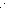 